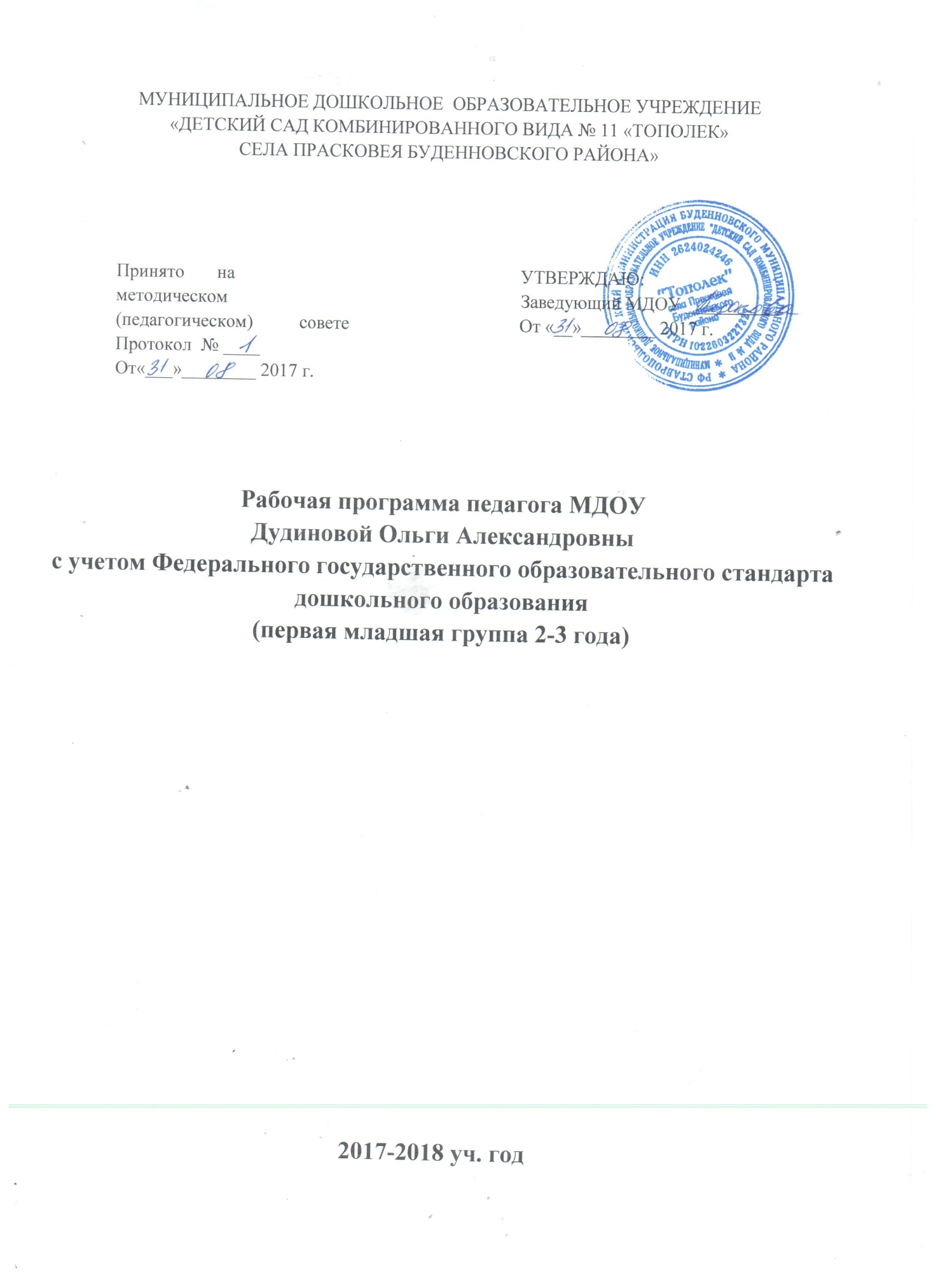 СОДЕРЖАНИЕ1. Целевой раздел1.1 Пояснительная записка.Рабочая  программа по развитию детейгруппы раннего возраста (Далее - Программа) разработана в соответствии с основной образовательной программой МДОУ «Детский сад № 11 «Тополек», села Прасковея, в соответствии с  ФГОС ДО.    В соответствии со следующими нормативными документами:- Федеральным законом «Об образовании в Российской Федерации» от 29.12.2012 № 273-ФЗ.- Законом Ставропольского края «Об образовании» от 30.07.2013г. № 72-КЗ.- «Санитарно-эпидемиологическими требованиями к устройству, содержанию и организации режима работы дошкольных организаций».Сонитарно-эпидемиологические правила и нормативы СанПиН 2.4.1.3049-13, утвержденные постановлением Главного государственного санитарного врача Российской Федерации от 15 мая 2013 года № 26, (далее - СанПиН).- приказом Министерства образования и науки Российской Федерации от 17.10.2013г. № 1155 «Об утверждении федерального государственного образовательного стандарта дошкольного образования»(Зарегистрировано в Минюсте России 14.11.2013г. № 30384).- Приказом Министерства образования и науки Российской Федерации от13.08.2013г. №1014 «Об утверждении Порядка организации и осуществления образовательной деятельности по основным общеобразовательным программам – образовательным программам дошкольного образования».- Уставом МДОУ «Детский сад комбинированного вида № 11 «Тополек» с. Прасковея».1.1.1 Цели и задачи реализации рабочей программы первой младшей группы  в соответствии с ФГОС дошкольного образования    Программа построена на позициях гуманно-личностного отношения к ребенку и направлена на его всестороннее развитие, формирование духовных и общечеловеческих ценностей, а также способностей и компетенций.  В ней комплексно представлены все основные содержательные линии воспитания и образования ребенка от 2 до 3 лет.       Программа определяет содержание и организацию образовательного процесса   в  группе раннего возраста.       Рабочая программа определяет содержание и организацию воспитательно-образовательного процесса для детей раннего возраста.Целью Программы является:-  создание благоприятных условий для полноценного проживания ребенком дошкольного детства, - формирование основ базовой культуры личности, - всестороннее развитие психических и физических качеств в соответствии с возрастными и индивидуальными особенностями, - подготовка к жизни в современном обществе, к обучению в школе,- обеспечение безопасности жизнедеятельности дошкольника. Исходя из поставленной цели, формируются следующие задачи:Способствовать благоприятной адаптации воспитанников в детском саду, установлению добрых отношений с воспитателями и детьми в группе, устойчивому эмоционально-положительному самочувствию и активности каждого воспитанника.Обеспечить полноценное физическое развитие детей, своевременное овладение ими основными движениями и гигиеническими навыками.Способствовать развитию познавательной активности детей, обогащать их представления об окружающих предметах и явлениях, учить выделять некоторые особенности предметов на основе способов сенсорного обследования, сравнения, элементарного анализа.Способствовать развитию самостоятельности, овладению детьми разнообразными способами действий, приобретению навыков элементарного самообслуживания, самостоятельной игровой деятельности.Воспитывать доброжелательное отношение детей к окружающему, эмоциональную отзывчивость на состояние других людей, добрые чувства к животным и растениям. Развивать интерес детей к сотрудничеству, навыки речевого и деятельностного общения со взрослыми и сверстниками, обогащать опыт игрового общения.Способствовать развитию воображения и творческих проявлений детей, интереса к участию в игровой и художественной деятельности с элементами творчества, радости от реализации своих замыслов и желаний.Эти задачи реализуются в процессе разнообразных видов детской деятельности: Образовательная деятельность, осуществляемая в процессе организации различных видов детской деятельности (игровой, коммуникативной, трудовой, познавательно-исследовательской, продуктивной, музыкально-художественной, чтения).Образовательная деятельность, осуществляемая в ходе режимных моментов.Самостоятельная деятельность детей.Взаимодействие с семьями детей по реализации рабочей  программы.Таким образом, решение программных задач осуществляется  в совместной деятельности взрослых и детей и самостоятельной деятельности детей не только в рамках непосредственно образовательной деятельности, но и при проведении режимных моментов в соответствии со спецификой дошкольного образования.1.1.2 Принципы  и  подходы  к написанию ПрограммыПрограмма:• соответствует принципу развивающего образования, целью которого является развитие ребенка;• сочетает принципы научной обоснованности и практической применимости;• соответствует критериям полноты, необходимости и достаточности;• обеспечивает единство воспитательных, развивающих и обучающих целей и задач процесса образования детей дошкольного возраста, в ходе реализации которых формируются такие знания, умения и навыки, которые имеют непосредственное отношение к развитию дошкольников;• строится с учетом принципа интеграции образовательных областей в соответствии с возрастными возможностями и особенностями детей, спецификой и возможностями образовательных областей;• предусматривает решение программных образовательных задач в совместной деятельности взрослого и детей и самостоятельной деятельности дошкольников не только в рамках непосредственно образовательной деятельности, но и при проведении режимных моментов в соответствии со спецификой дошкольного образования;• предполагает построение образовательного процесса на адекватных возрасту формах работы с детьми. Основной формой работы с дошкольниками и ведущим видом их деятельности является игра.• строится на принципе культуросообразности. Учитывает национальные ценности и традиции в образовании.1.1.3. Характеристики особенностей развития детей. Возрастные особенности детей 2-х – 3-х лет.На третьем году жизни дети становятся самостоятельнее. Продолжает развиваться предметная деятельность, ситуативно-деловое общение ребенка и взрослого; совершенствуются восприятие, речь, начальные формы произвольного поведения, игры, наглядно-действенное мышление.Развитие предметной деятельности связано с усвоением культурных способов действия с различными предметами. Развиваются соотносящие и орудийные действия.Умение выполнять орудийные действия развивает произвольность, преобразуя натуральные формы активности в культурные на основе предлагаемой взрослыми модели, которая выступает в качестве не только объекта для подражания, но и образца, регулирующего собственную активность ребенка.В ходе совместной со взрослыми предметной деятельности продолжает развиваться понимание речи. Слово отделяется от ситуации и приобретает самостоятельное значение. Дети продолжают осваивать названия окружающих предметов, учатся выполнять простые словесные просьбы взрослых в пределах видимой наглядной ситуации.Количество понимаемых слов значительно возрастает. Совершенствуется регуляция поведения в результате обращения взрослых к ребенку, который начинает понимать не только инструкцию, но и рассказ взрослых.Интенсивно развивается активная речь детей. К трем годам они осваивают основные грамматические структуры, пытаются строить простые предложения,в разговоре со взрослым используют практически все части речи. Активный словарь достигает примерно 1000-1500 слов. К концу третьего года жизни речь становится средством общения ребенка со сверстниками. В этом возрасте у детей формируются новые виды деятельности: игра, рисование, конструирование.Игра носит процессуальный характер, главное в ней — действия, которые совершаются с игровыми предметами, приближенными к реальности.В середине третьего года жизни появляются действия с предметами заместителями. Появление собственно изобразительной деятельности обусловлено тем, что ребенок уже способен сформулировать намерение изобразить какой либо предмет. Типичным является изображение человека в виде «головонога» — окружности и отходящих от нее линий.На третьем году жизни совершенствуются зрительные и слуховые ориентировки, что позволяет детям безошибочно выполнять ряд заданий: осуществлять выбор из 2-3 предметов по форме, величине и цвету; различать мелодии; петь.Совершенствуется слуховое восприятие, прежде всего фонематический слух. К тремгодам дети воспринимают все звуки родного языка, но произносят их с большими искажениями. Основной формой мышления становится наглядно-действенная. Ее особенность заключается в том, что возникающие в жизни ребенка проблемные ситуации разрешаются путем реального действия с предметами. Для детей этого возраста характерна неосознанность мотивов, импульсивность и зависимость чувств и желаний от ситуации. Дети легко заражаются эмоциональным состоянием сверстников. Однако в этот период начинает складываться и произвольность поведения. Она обусловлена развитием орудийных действий и речи. У детей появляются чувства гордости и стыда, начинают формироваться элементы самосознания, связанные с идентификацией с именем и полом. Ранний возраст завершается кризисом трех лет. Ребенок осознает себя как отдельного человека, отличного от взрослого. У него формируется образ Я. Кризис часто сопровождается рядом отрицательных проявлений: негативизмом, упрямством, нарушением общения со взрослым и др. Кризис может продолжаться от нескольких месяцев до двух лет.1.2. Планируемые результаты  освоения Программы   К концу года у ребёнка сформированы умения и навыки, необходимые для осуществления различных  видов деятельности.  К концу года ребенок 2 - 3  лет: Игровая деятельность: - принимает участие в играх (подвижных, театрализованных, сюжетно-ролевых), проявляет интерес к игровым действиям сверстников; - может играть рядом, не мешать другим детям, подражать действиям сверстника; - эмоционально   откликается   на   игру,   предложенную   взрослым,   подражает   его   действиям, принимает игровую задачу; - проявляет желание самостоятельно подбирать игрушки и атрибуты для игры, использовать предметы-заместители; - самостоятельно выполняет игровые действия с предметами, осуществляет перенос действий с  объекта на объект; - общается в диалоге с воспитателем; - в  самостоятельной  игре  сопровождает  речью  свои  действия, следит  за  действиями  героев  кукольного театра. Коммуникативная деятельность: - может  по  просьбе  взрослого,  или  по  собственной  инициативе,  рассказать  об  изображенном  на  картинке, об игрушке, о событии из личного опыта; - сопровождает речью игровые и бытовые действия; - слушает небольшие рассказы без наглядного сопровождения; - имеет первичные представления о себе: знает свое имя, свой пол, имена членов своей семьи;  - имеет первичные представления об элементарных правилах поведения в детском саду, дома, на  улице и соблюдает их; - соблюдает правила элементарной вежливости;  - умеет по словесному указанию взрослого находить предметы по названию, цвету, размеру; - отвечает на простейшие вопросы («кто?», «что?», «что делает?»...); - выполняет простейшие поручения взрослого. Познавательно-исследовательская деятельность: - различает и называет предметы ближайшего окружения; - узнает и называет некоторых домашних и диких животных, их детенышей; - различает некоторые овощи, фрукты (1-2 вида); - различает некоторые деревья ближайшего окружения (1-2 вида); - может образовать группу из однородных предметов; - различает один и много предметов; - различает большие и маленькие предметы, называет их размер, узнает шар и куб; - проявляет интерес к окружающему миру природы, участвует в сезонных наблюдениях; - имеет первичные представления о себе как о человеке, знает названия основных частей, тела, их  функции. Восприятие художественной литературы: - проявляет эмоциональную отзывчивость на доступные возрасту литературно- художественные произведения (потешки, песенки, сказки, стихотворения); - слушает   доступные   по   содержанию    стихи,  сказки,  рассказы.  При   повторном    чтении  проговаривает слова, небольшие фразы; - рассматривает иллюстрации в знакомых книжках с помощью педагога. Трудовая деятельность: - выполняет простейшие трудовые действия (с помощью педагогов), наблюдает затрудовыми процессами воспитателя в уголке природы; - самостоятельно   или   при  небольшой    помощи   взрослого   выполняет   доступные   возрасту  гигиенические процедуры, владеет доступными возрасту навыками самообслуживания; - умеет самостоятельно одеваться и раздеваться в определенной последовательности; - проявляет навыки опрятности (замечает непорядок в одежде, устраняет его при небольшой помощи взрослых); - при небольшой помощи взрослого пользуется индивидуальными предметами (носовым платком, салфеткой, полотенцем, расческой, горшком); - умеет самостоятельно есть. Конструктивная деятельность: - различает основные формы деталей строительного материала; - с помощью взрослого сооружает разнообразные постройки, используя большинство форм; - проявляет желание строить самостоятельно; - разворачивает игру вокруг собственной постройки; - ориентируется в помещении группы и участка детского сада. Изобразительная деятельность: - принимает активное участие в продуктивной деятельности (рисование, лепка, аппликация); - знает, что карандашами, фломастерами, красками и кистью можно рисовать; - различает красный, синий, зеленый, желтый, белый, черный цвета. - умеет раскатывать пластилин прямыми и круговыми движениями кистей рук; - отламывать от большого куска, маленькие кусочки, сплющивает их ладонями;- соединять концы раскатанной палочки, плотно прижимая их друг к другу; - лепит несложные предметы; аккуратно пользуется пластилином. Музыкальная деятельность: - узнает знакомые мелодии и различает высоту звуков (высокий - низкий); - вместе с воспитателем подпевает в песне музыкальные фразы; - двигается в соответствии с характером музыки, начинает движение с первыми звуками музыки; - умеет выполнять движения: притопывать ногой, хлопать в ладоши, поворачивать кисти рук; - называет музыкальные инструменты: погремушки, бубен; - проявляет эмоциональную отзывчивость на доступные возрасту музыкальные произведения, различает веселые и грустные мелодии.Двигательная деятельность: - умеет ходить и бегать, не наталкиваясь на других детей; - может прыгать на двух ногах на месте, с продвижением вперед и т. д.;  - умеет брать, держать, переносить, класть, бросать, катать мяч;  - умеет ползать, подлезать под натянутую веревку, перелезать через бревно, лежащее на полу; - проявляет положительные эмоции в процессе самостоятельной двигательной деятельности; Безопасность: - соблюдает элементарные правила поведения в детском саду;  - соблюдает элементарные правила взаимодействия с растениями и животными; имеет элементарные представления о правилах дорожного движения. 1.2.1 Целевые ориентирыВ  соответствии  с  ФГОС  ДОспецифика  дошкольного  детства  и  системные  особенности  дошкольного   образования   делают   неправомерными   требования   от   ребенка   дошкольного  возраста конкретных образовательных достижений. Поэтому результаты освоения Программы  представлены  в  виде  целевых  ориентиров  дошкольного  образования  и  представляют  собой  возрастные характеристики возможных достижений ребенка к концу дошкольного образования.  Реализация   образовательных   целей   и   задач   Программы   направлена   на   достижение  целевых ориентиров дошкольного образования, которые описаны как основные характеристики развития ребенка. Основные характеристики развития ребенка представлены в виде  изложения возможных достижений воспитанников на разных возрастных этапах дошкольного детства.  Целевые ориентиры образования в раннем возрасте:- ребенок интересуется окружающими предметами и активно действует с ними; эмоционально вовлечен в действия с игрушками и другими предметами, стремится проявлять настойчивость в достижении результата своих действий;-  использует специфические, культурно фиксированные предметные действия, знает назначение бытовых предметов (ложки, расчески, карандаша и пр.) и умеет пользоваться ими. Владеет простейшими навыками самообслуживания; стремится проявлять самостоятельность в бытовом и игровом поведении;-  владеет активной речью, включенной в общение; может обращаться с вопросами и просьбами, понимает речь взрослых; знает названия окружающих предметов и игрушек;-  стремится к общению со взрослыми и активно подражает им в движениях и действиях; появляются игры, в которых ребенок воспроизводит действия взрослого;-  проявляет интерес к сверстникам; наблюдает за их действиями и подражает им;-  проявляет интерес к стихам, песням и сказкам, рассматриванию картинки, стремится двигаться под музыку; эмоционально откликается на различные произведения культуры и искусства;-  у ребенка развита крупная моторика, он стремится осваивать различные виды движения (бег, лазанье, перешагивание и пр.).1.2.2. Педагогическая диагностикаРеализация     программы       предполагает   оценку индивидуального развития детей. Такая оценка производится педагогическим работником в рамках педагогической диагностики (оценки индивидуального развития   детей  дошкольного    возраста,  связанной   с  оценкой эффективности педагогических действий и лежащей в основе их  дальнейшего планирования).                                    Педагогическая      диагностика   проводится    в  ходе  наблюдений     за активностью     детей  в  спонтанной    и  специально   организованной    деятельности. Инструментарий для педагогической диагностики — карты наблюдений детского развития, позволяющие фиксировать индивидуальную динамику и перспективы развития каждого ребенка в ходе:• коммуникации со сверстниками и взрослыми (как меняются способы   установления   и   поддержания   контакта,   принятия   совместных   решений, разрешения конфликтов, лидерства и пр.);                                                •  игровой деятельности;                                 • познавательной   деятельности   (как   идет   развитие   детских   способностей, познавательной активности);                                                           • проектной деятельности (как идет развитие детской инициативности, ответственности и автономии, как развивается умение планировать и организовывать свою деятельность);                                                             •  художественной деятельности;                                                                   •  физического развития.                                                                   Результаты    педагогической    диагностики   могут  использоваться    исключительно для решения следующих образовательных задач:                                          1)   индивидуализации образования (в том числе поддержки ребенка,  построения его образовательной траектории или профессиональной коррекции особенностей его развития);                                                                    2)   оптимизации работы с группой детей.                                                 В   ходе  образовательной    деятельности   педагоги  должны    создавать диагностические     ситуации,  чтобы   оценить  индивидуальную     динамику    детей и скорректировать свои действия.    	Основная цель педагогической диагностики - познание и понимание педагогом ребенка   дошкольного   возраста,   с   целью   создания   условий   воспитания   и   обучения   максимально   приближенными        к   реализации      детских    потребностей,      интересов,    способностей,  способствующих  поддержке  и  развитию  детской  индивидуальности.  Для  реализации  данной  цели педагог использует преимущественно малоформализованные диагностические методы:  -  наблюдение  проявлений  ребенка  в  деятельности  и  общении  с  другими  субъектами  педагогического процесса;  - свободные беседы с детьми.  В качестве дополнительных методов используются: -   анализ продуктов детской деятельности; -   простые тесты; -  специальные диагностические ситуации. Педагогическая диагностика достижений ребенка направлена на изучение:  - деятельностных умений ребенка; -  интересов, предпочтений, склонностей ребенка; -  личностных особенностей ребенка; -  поведенческих проявлений ребенка; -  особенностей взаимодействия ребенка со сверстниками;  -  особенностей взаимодействия ребенка со взрослыми.      Принципы педагогической диагностики  Педагогическая  диагностика  осуществляется  с  учетом  ряда  принципов,  обусловленных  спецификой образовательного процесса детского сада:     - Принцип    объективности     означает   стремление    к  максимальной    объективности    в   процедурах  и  результатах  диагностики,  избегание  в  оформлении  диагностических  данных  субъективных оценочных суждений, предвзятого отношения к диагностируемому.      Реализация принципа предполагает соблюдение ряда правил:  -  соответствие    диагностических    методик   возрастным    и   личностным    особенностям  диагностируемых;  -  фиксация всех проявлений личности ребенка;  -  сопоставление полученных данных с данными других педагогов, родителей;  -  перепроверка,    уточнение    полученного    фактического    материала    при   проведении  диагностики;  -  постоянный самоконтроль педагога за своими собственными переживаниями, эмоциями, симпатиями   и антипатиями,   которые   часто   субъективируют   фиксацию   фактов;   развитие  педагогической рефлексии.      - Принцип целостного изучения педагогического процесса предполагает: для того чтобы оценить общий уровень развития ребенка, необходимо иметь информацию о  различных аспектах его развития: социальном, эмоциональном, интеллектуальном, физическом,  художественно-творческом.  Различные  сферы  развития  личности  связаны  между  собой  и  оказывают взаимное влияние друг на друга.   - Принцип   процессуальности   предполагает   изучение   явления   в   изменении,   развитии.  Правила, детализирующие принцип процессуальности, состоят в том, чтобы:  -  не   ограничиваться    отдельными     «срезами   состояний»,   оценками    без   выявления  закономерностей развития;  -  учитывать половозрастные и социокультурные особенности индивидуально-личностного  становления ребенка;  -  беспечивать   непрерывность   изучения   диагностируемого   предмета   в   естественных  условиях педагогического процесса.    - Принцип   компетентности       означает   принятие   педагогом   решений   только   по   тем  вопросам, по которым он имеет специальную подготовку.      Этот принцип раскрывается:  - в правилах сотрудничества (согласие, добровольность участия в диагностике); -  безопасности для испытуемого применяемых методик;  - в доступности для педагога диагностических процедур и методов;  - во  взвешенности  и  корректном  использовании  диагностических  сведений  (разумной  конфиденциальности результатов диагностики).    - Принцип     персонализации     требует   от   педагога   в  диагностической     деятельности  обнаруживать   не   только   индивидуальные   проявления   общих   закономерностей,   но   также  индивидуальные  пути  развития,  а  отклонения  от  нормы  не  оценивать,  как  негативные  без  анализа динамических тенденций становления. Процесс диагностированияПервый   этап   –   проектировочный.   Определение   цели   диагностики,   критерии  оценки и методы. Второй  этап  –    практический.  Проведение  диагностики.  Для  этого  необходимо  определить   ответственных,   обозначить   время   и   длительность   диагностики,   а   также  способы  фиксации  результатов  (запись  в  блокноте,  на  диагностических  карточках,  на  магнитофон, видеокамеру и т.д.).Третий     этап    –   аналитический.     Анализ     полученных     фактов,    получение  количественных данных. Отклонение полученных результатов от намеченных нормативов  не  требует  стремительного  изменения  и  вмешательства  в  процесс  развития  ребенка,  а  предполагает  анализ  качества  процессов  и  условий,  обеспечивающих  эти  результаты.  Может  ли  каждый  ребенок  (или  хотя  бы  большинство  детей)  достигать  описанного  в  программе высокого уровня (по всему содержанию программы), заданного как идеальный  вариант  развития? Развитие  всегда  индивидуально и  неравномерно, для  педагога  важно,  прежде всего, замечать и поддерживать ярко проявляющиеся в ребенке хорошие качества,  и только потом видеть проблемы развития и помогать их решать. Четвертый       этап   –   интерпретация      данных.    Интерпретация      воспитателем  полученных  фактов  –  основной  путь  понимания  ребенка  и  прогнозирования  перспектив  его развития.  Пятый  этап  –    целеобразовательный. Он  предполагает  определение  актуальных  образовательных     задач   для  каждого    ребенка   и   для  группы    в  целом.   Результаты  диагностики используются преимущественно для обнаружения сильных сторон ребенка и  определения перспектив его развития. Полученная в результате диагностики информация и сделанные на ее основе выводы  помогают  педагогу  предположить  возможные  действия  ребенка  в  разных  ситуациях  и  понять, какие достижения ребенка следует всячески поддержать и развивать дальше, в чем  именно требуется оказать этому ребенку помощь. Искусство педагога как раз заключается  в том, чтобы открыть перед каждым ребенком перспективы его развития, показать ему те  сферы,  где  он  может  проявить  себя,  достичь  больших  успехов,  черпать  силы  из  этого  источника,   чтобы   в   целом   гармония   личности   становилась   полноценной,   богатой,  неповторимой.1.3. Часть Программы, формируемая участниками образовательных отношений Специфика национально – культурных, демографических особенностей образовательного процесса ДОУ представлена региональным компонентом.Даннаячасть программы, формируемая участниками образовательных отношений, составлена с учётом образовательных потребностей, интересов и мотивов детей, членов их семей и педагогов; расширяет и углубляет содержание  образовательных областей обязательной части Программы, раскрывает виды деятельности, методики, формы организации образовательной работы на основе парциальных программ и педагогических технологий.Основной целью работы являетсяформирование целостных представлений о родном крае через решение следующих задач:воспитание любви к родному дому, семье, уважения к родителям и их труду.формирование и развитие познавательного интереса к народному творчеству и миру ремесел в родном городе (районе; селе)формирование представлений о животном и растительном мире родного края; Познавательный материал равномерно распределен по времени, чтобы дети получали информацию  постепенно, в определённой системе, поэтому воспитателями второй группы раннего возраста  используется тематическое планирование. Темы различны по объёму познавательного материала, по сложности, а, следовательно, по длительности изучения.Реализация принципа приобщения детей к социокультурным нормам, традициям семьи, общества, государства осуществляется в совместной деятельности взрослых и детей в игре, продуктивных видах детской  деятельности, в процессе бесед, праздников. При проведении этой работы используется комплексный подход, взаимосвязь и своеобразное взаимопроникновение материала разных тем и всё то, что связано друг с другом. Основной задачей является стимуляция познавательной активности детей, развитие их любознательности, развитие образного и логического мышления ребёнка.Показателем того, что работа оказывает положительное влияние на детей, является: проявление детьми инициативы, действенного отношения к окружающей жизни; желание слушать, читать книги с общественной тематикой; наблюдения за детьми (как они помогают друг другу; как относятся к книгам  на основе специально созданных ситуаций и др.).Планируемые    результаты  освоения  части  программы,         формируемой участниками образовательных отношенийРебенок к  3 годам: Называет своё имя.Знает членов своей семьи, узнаёт их по фотографии.В игре пытается передать семейные отношения заботы друг о друге.Проявляет внимательное отношение к близким людям.Знает правила обращения с растениями группы и участка.Знает профессии людей, его окружающих (няня, медсестра, воспитатель, повар).2.Содержательный раздел2.1. Образовательная деятельность в соответствии с направлениями развитии ребенка.Содержание программы определяется в соответствии с направлениями развития ребенка, соответствует основным положениям возрастной психологии и дошкольной педагогики и обеспечивает единство воспитательных, развивающих и обучающих целей и задач.       Целостность педагогического процесса в ДОУ обеспечивается реализацией Примерной общеобразовательной программы дошкольного образования «От рождения до школы»  в соответствии с ФГОС.Воспитание и обучение осуществляется на русском языке - государственном языке России. Содержание Программы обеспечивает развитие личности, мотивации и способностей детей в различных видах деятельности и охватывает следующие образовательные области:  социально-коммуникативное развитие;познавательное развитие; речевое развитие;художественно-эстетическое развитие; физическое развитие. 2.1.1.  Образовательная область «Социально-коммуникативное развитие».«Социально-коммуникативное развитие направлено на усвоение норм и ценностей, принятых в обществе, включая моральные и нравственные ценности; развитие общения и взаимодействия ребенка со взрослыми и сверстниками; становление самостоятельности, целенаправленности и саморегуляции собственных действий; развитие социального и эмоционального интеллекта, эмоциональной отзывчивости, сопереживания, формирование готовности к совместной деятельности со сверстниками, формирование уважительного отношения и чувства принадлежности к своей семье и к сообществу детей и взрослых в Организации; формирование позитивных установок к различным видам труда и творчества; формирование основ безопасного поведения в быту, социуме, природе».Основные цели и задачи Социализация, развитие общения, нравственное воспитание.Усвоение норм и ценностей, принятых в обществе, воспитание моральных и нравственных качеств ребенка, формирование умения правильно оцени-вать свои поступки и поступки сверстников. Развитие общения и взаимодействия ребенка с взрослыми и сверстниками, развитие социального и эмоционального интеллекта, эмоциональной отзывчивости, сопереживания, уважительного и доброжелательного отношения к окружающим.Формирование готовности детей к совместной деятельности, развитие умения договариваться, самостоятельно разрешать конфликты со сверстниками.Ребенок в семье и сообществе, патриотическое воспитание.Формирование образа Я, уважительного отношения и чувства принадлежности ксвоей семье и к сообществу детей и взрослых в организации; формирование гендерной, семейной, гражданской принадлежности; воспитание любви к Родине, гордости за ее достижения, патриотических чувств.Самообслуживание, самостоятельность, трудовое воспитание.Развитие навыков самообслуживания; становление самостоятельности, целенаправленности и саморегуляции собственных действий. Воспитание культурно-гигиенических навыков. Формирование позитивных установок к различным видам труда и творчества, воспитание положительного отношения к труду, желания трудиться. Воспитание ценностного отношения к собственному труду, труду других людей и его результатам. Формирование  умения  ответственно относиться к порученному заданию (умение и желание доводить дело до конца, стремление сделать его хорошо).Формирование первичных представлений о труде взрослых, его роли в обществе и жизни каждого человека.Формирование основ безопасности.Формирование первичных представлений о безопасном поведении в быту, социуме, природе. Воспитание осознанного отношения к выполнению правил безопасности.Формирование осторожного и осмотрительного отношения к потенциально опасным для человека и окружающего мира природы ситуациям. Формирование представлений о некоторых типичных опасных ситуациях и способах поведения в них.Формирование элементарных представлений о правилах безопасности дорожного движения; воспитание осознанного отношения к необходимости выполнения этих правил.Содержание психолого-педагогической работыСоциализация, развитие общения, нравственное воспитаниеФормировать у детей опыт поведения в среде сверстников, воспитывать чувство симпатии к ним. Способствовать накоплению опыта доброжелательных взаимоотношений со сверстниками, воспитывать эмоциональную отзывчивость (обращать внимание детей на ребенка, проявившего заботу о товарище, поощрять умение пожалеть, посочувствовать). Формировать у каждого ребенка уверенность в том, что его, как и всех детей, любят, о нем заботятся; проявлять уважительное отношение к интересам ребенка, его нуждам, желаниям, возможностям. Воспитывать отрицательное отношение к грубости, жадности; развивать умение играть не ссорясь, помогать друг другу и вместе радоваться успехам, красивым игрушкам и т. п.Воспитывать элементарные навыки вежливого обращения: здороваться, прощаться, обращаться с просьбой спокойно, употребляя слова «спасибо» и «пожалуйста». Формировать умение спокойно вести себя в помещении и на улице: не шуметь, не бегать, выполнять просьбу взрослого. Воспитывать внимательное отношение и любовь к родителям и близким людям. Приучать детей не перебивать говорящего взрослого, формировать умение подождать, если взрослый занят.Приобщение дошкольников к общечеловеческим нравственным ценностям через широкое использование всех видов фольклора (сказки, песенки, пословицы, поговорки, хороводы, народные игры и т.д.).Ребенок в семье и сообществе, патриотическое воспитаниеОбраз Я.Формировать у детей элементарные представления о себе, об изменении своего социального статуса (взрослении) в связи с началом посещения детского сада; закреплять умение называть свое имя.Формировать у каждого ребенка уверенность в том, что взрослые любят его, как и всех остальных детей. Семья.Воспитывать внимательное отношение к родителям, близким людям. Поощрять умение называть имена членов своей семьи. Детский сад.Развивать представления о положительных сторонах детского сада, его общности с домом (тепло, уют, любовь и др.) и отличиях от домашней обстановки (больше друзей, игрушек, самостоятельности и т. д.). Обращать внимание детей на то, в какой чистой, светлой комнате они играют, как много в ней ярких, красивых игрушек, как аккуратно заправлены кроватки. На прогулке обращать внимание детей на красивые растения, оборудование участка, удобное для игр и отдыха.Развивать умение ориентироваться в помещении группы, на участке. Родная страна.Напоминать детям название города (поселка), в котором они живут.Самообслуживание, самостоятельностьтрудовое воспитание Воспитание культурно-гигиенических навыков. Формировать привычку (сначала под контролем взрослого, а затем самостоятельно) мыть руки по мере загрязнения и перед едой, насухо вытирать лицо и руки личным полотенцем.Учить с помощью взрослого приводить себя в порядок; пользоваться индивидуальными предметами (носовым платком, салфеткой, полотенцем, расческой, горшком).Формировать умение во время еды правильно держать ложку.Самообслуживание.Учить детей одеваться и раздеваться в определенном порядке; при небольшой помощи взрослого снимать одежду, обувь (расстегивать пуговицы спереди, застежки на липучках); в определенном порядке аккуратно складывать снятую одежду. Приучать к опрятности.Общественно-полезный труд.Привлекать детей к выполнению простейших трудовых действий: совместно с взрослым и под его контролем расставлять хлебницы (без хлеба), салфетницы, раскладывать ложки и пр. Приучать поддерживать порядок в игровой комнате, по окончании игр расставлять игровой материал по местам.Уважение к труду взрослых. Поощрять интерес детей к деятельности взрослых. Обращать внимание на то, что и как делает взрослый (как ухаживает за растениями (поливает) и животными (кормит); как дворник подметает двор, убирает снег; как столяр чинит беседку и т.д.), зачем он выполняет те или иные действия. Учить узнавать и называть некоторые трудовые действия (помощник воспитателя моет посуду, приносит еду, меняет полотенца).Формирование основ безопасностиБезопасное поведение в природе.Знакомить с элементарными правилами безопасного поведения в природе (не подходить к незнакомым животным, не гладить их, не дразнить; не рвать и не брать в рот растения и пр.).Безопасность на дорогах.Формировать первичные представления о машинах, улице, дороге.Знакомить с некоторыми видами транспортных средств.Безопасность собственной жизнедеятельности.  Знакомить с предметным миром и правилами безопасного обращения с предметами.Знакомить с понятиями «можно — нельзя», «опасно».Формировать представления о правилах безопасного поведения в играх с песком и водой (воду не пить, песком не бросаться и т.д.).Формы работы с детьми по образовательной области2.1.2. Образовательная область «Познавательное развитие».«Познавательное развитие предполагает развитие интересов детей, любознательности и познавательной мотивации; формирование познава-тельных действий, становление сознания; развитие воображения и твор-ческой активности; формирование первичных представлений о себе, дру-гихлюдях, объектах окружающего мира, о свойствах и отношениях объектов окружающего мира (форме, цвете, размере, материале, звучании, ритме, темпе, количестве, числе, части и целом, пространстве и времени, движе-нии и покое, причинах и следствиях и др.), о малой родине и Отечестве, представлений о социокультурных ценностях нашего народа, об отечест-венных традициях и праздниках, о планете Земля как общем доме людей, об особенностях ее природы, многообразии стран и народов мира».Основные цели и задачи Развитие познавательно-исследовательской деятельности. Развитие познавательных интересов детей, расширение опыта ориентировки в окружающем, сенсорное развитие, развитие любознательности и познавательной мотивации; формирование познавательных действий, становление сознания; Развитие воображения и творческой активности; Формирование первичных представлений об объектах окружающего мира, о свойствах и отношениях объектов окружающего мира (форме, цвете, размере, материале, звучании, ритме, темпе, причинах и следствиях и др.). Развитие восприятия, внимания, памяти, наблюдательности, способности анализировать, сравнивать, выделять характерные, существенные признаки предметов и явлений окружающего мира; умения устанавливать простейшие связи между предметами и явлениями, делать простейшие обобщения.Приобщение к социокультурным ценностям. Ознакомление с окружающим социальным миром, расширение кругозора детей, формирование целостной картины мира.Формирование первичных представлений о малой родине и Отечестве, представлений о социокультурных ценностях нашего народа, об отечественных традициях и праздниках. Формирование элементарных представлений о планете Земля как общем доме людей, о многообразии стран и народов мира. Формирование элементарных математических представлений. Формирование элементарных математических представлений, первичных представлений об основных свойствах и отношениях объектов окружающего мира: форме, цвете, размере, количестве, числе, части и целом, пространстве и времени.Ознакомление с миром природы. Ознакомление с природой и природными явлениями. Развитие умения устанавливать причинно-следственные связи между природными явлениями. Формирование первичных представлений о природном многообразии планеты Земля. Формирование элементарных экологических представлений. Формирование понимания того, что человек — часть природы, что он должен беречь, охранять и защищать ее, что в природе все взаимосвязано, что жизнь человека на Земле во многом зависит от окружающей среды. Воспитание умения правильно вести себя в природе. Воспитание любви к природе, желания беречь ее.Содержание психолого-педагогической работыРазвитие познавательно-исследовательской деятельности Первичные представления об объектах окружающего мира. Формировать представления о предметах ближайшего окружения, о простейших связях между ними.Учить детей называть цвет, величину предметов, материал, из которого они сделаны (бумага, дерево, ткань, глина); сравнивать знакомые предметы (разные шапки, варежки, обувь и т. п.), подбирать предметы по тождеству (найди такой же, подбери пару), группировать их по способу использования (из чашки пьют и т. д.).Упражнять в установлении сходства и различия между предметами, имеющими одинаковое название (одинаковые лопатки; красный мяч — синий мяч; большой кубик — маленький кубик). Учить детей называть свойства предметов: большой, маленький, мягкий, пушистый и др.Сенсорное развитие. Продолжать работу по обогащению непосредственного чувственного опыта детей в разных видах деятельности, постепенно включая все виды восприятия. Помогать обследовать предметы, выделяя их цвет, величину, форму; побуждать включать движения рук по предмету в процесс знакомства с ним (обводить руками части предмета, гладить их и т. д.).Дидактические игры.Обогащать в играх с дидактическим материалом сенсорный опыт детей (пирамидки (башенки) из 5–8 колец разной величины; «Геометрическая мозаика» (круг, треугольник, квадрат, прямоугольник); разрезные картинки (из 2–4 частей), складные кубики (4–6 шт.) и др.); Развивать аналитические способности (умение сравнивать, соотносить, группировать, устанавливать тождество и различие однородных предметов по одному из сенсорных признаков — цвет, форма, величина).Проводить дидактические игры на развитие внимания и памяти («Чего не стало?» и т. п.); слуховой дифференциации («Что звучит?» и т. п.); тактильных ощущений, температурных различий («Чудесный мешочек»,«Теплый — холодный», «Легкий — тяжелый» и т. п.); мелкой моторики руки (игрушки с пуговицами, крючками, молниями, шнуровкой и т. д.).Приобщение к социокультурным ценностямПродолжать знакомить детей с предметами ближайшего окружения. Способствовать появлению в словаре детей обобщающих понятий:игрушки, посуда, одежда, обувь, мебель и пр. Знакомить с транспортными средствами ближайшего окружения.Формирование элементарных математических представленийКоличество. Привлекать детей к формированию групп однородных предметов. Учить различать количество предметов (один — много).Величина.Привлекать внимание детей к предметам контрастных размеров и их обозначению в речи (большой дом — маленький домик, большая матрешка — маленькая матрешка, большие мячи — маленькие мячи и т. д.).Форма.Учить различать предметы по форме и называть их (кубик, кирпичик, шар и пр.).Ориентировка в пространстве.Продолжать накапливать у детей опыт практического освоения окружающего пространства (помещений группы и участка детского сада). Расширять опыт ориентировки в частях собственного тела (голова, лицо, руки, ноги, спина).Учить двигаться за воспитателем в определенном направлении.Ознакомление с миром природыЗнакомить детей с доступными явлениями природы.Учить узнавать в натуре, на картинках, в игрушках домашних животных (кошку, собаку, корову, курицу и др.) и их детенышей и называть их. Узнавать на картинке некоторых диких животных (медведя, зайца, лису и др.) и называть их.Вместе с детьми наблюдать за птицами и насекомыми на участке, за рыбками в аквариуме; подкармливать птиц.Учить различать по внешнему виду овощи (помидор, огурец, морковь и др.) и фрукты (яблоко, груша и др.).Помогать детям замечать красоту природы в разное время года.Воспитывать бережное отношение к животным. Учить основам взаимодействия с природой (рассматривать растения и животных, не нанося им вред; одеваться по погоде).Сезонные наблюденияОсень. Обращать внимание детей на осенние изменения в природе: похолодало, на деревьях пожелтели и опадают листья. Формировать представления о том, что осенью созревают многие овощи и фрукты.Зима. Формировать представления о зимних природных явлениях: стало холодно, идет снег. Привлекать к участию в зимних забавах (катание с горки и на санках, игра в снежки, лепка снеговика и т. п.).Весна. Формировать представления о весенних изменениях в природе: потеплело, тает снег; появились лужи, травка, насекомые; набухли почки.Лето. Наблюдать природные изменения: яркое солнце, жарко, летают бабочки.Формы работы с детьми по образовательной области2.1.3. Образовательная область «Речевое развитие».«Речевое развитие включает владение речью как средством общения и культуры; обогащение активного словаря; развитие связной, грамматически правильной диалогической и монологической речи; развитие речевого творчества; развитие звуковой и интонационной культуры речи, фонематического слуха; знакомство с книжной культурой, детской литературой, понимание на слух текстов различных жанров детской литературы; формирование звуковой аналитико-синтетической активности как предпосылки обучения грамоте».Основные цели и задачи Развитие речи. Развитие свободного общения с взрослыми и детьми, овладение конструктивными способами и средствами взаимодействия с окружающими.Развитие всех компонентов устной речи детей: грамматического строя речи, связной речи — диалогической и монологической форм; формирование словаря, воспитание звуковой культуры речи.Художественная литература.Воспитание интереса и любви к чтению; развитие литературной речи. Воспитание желания и умения слушать художественные произведения, следить за развитием действия.Содержание психолого-педагогической работыРазвитие речиРазвивающая речевая среда.  Способствовать развитию речи как средства общения. Давать детям разнообразные поручения, которые дадут им возможность общаться со сверстниками и взрослыми («Загляни в раздевалку и расскажи мне, кто пришел», «Узнай у тети Оли и расскажи мне...», «Предупреди Митю... Что ты сказал Мите? И что он тебе ответил?»). Добиваться того, чтобы к концу третьего года жизни речь стала полноценным средством общения детей друг с другом. Предлагать для самостоятельного рассматривания картинки, книги, игрушки в качестве наглядного материала для общения детей друг с другом и воспитателем. Рассказывать детям об этих предметах, а также об интересных событиях (например, о повадках и хитростях домашних животных); показывать на картинках состояние людей и животных (радуется, грустит и т. д.).Формирование словаря. На основе расширения ориентировки детей в ближайшем окружении развивать понимание речи и активизировать словарь.Учить понимать речь взрослых без наглядного сопровождения. Развивать умение детей по словесному указанию педагога находить предметы по названию, цвету, размеру («Принеси Машеньке вазочку для варенья», «Возьми красный карандаш», «Спой песенку маленькому медвежонку»); называть их местоположение («Грибок на верхней полочке, высоко», «Стоят рядом»); имитировать действия людей и движения животных («Покажи, как поливают из леечки», «Походи, как медвежонок»).Обогащать словарь детей:существительными, обозначающими названия игрушек, предметов личной гигиены (полотенце, зубная щетка, расческа, носовой платок), одежды, обуви, посуды, мебели, спальных принадлежностей (одеяло, по-душка, простыня, пижама), транспортных средств (автомашина, автобус), овощей, фруктов, домашних животных и их детенышей;глаголами, обозначающими трудовые действия (стирать, лечить, поливать), действия, противоположные по значению (открывать — за-крывать, снимать — надевать, брать — класть), действия, характеризую-щие взаимоотношения людей (помочь, пожалеть, подарить, обнять), их эмоциональное состояние (плакать, смеяться, радоваться, обижаться);прилагательными, обозначающими цвет, величину, вкус, температу-ру предметов (красный, синий, сладкий, кислый, большой, маленький, холодный, горячий);наречиями (близко, далеко, высоко, быстро, темно, тихо, холодно, жарко, скользко).Способствовать употреблению усвоенных слов в самостоятельнойречи детей. Звуковая культура речи.Упражнять детей в отчетливом произнесении изолированных гласных и согласных звуков (кроме свистящих, шипящих и сонорных), в правильном воспроизведении звукоподражаний, слов и несложных фраз (из 2–4 слов).Способствовать развитию артикуляционного и голосового аппарата, речевого дыхания, слухового внимания.Формировать умение пользоваться (по подражанию) высотой и силой голоса («Киска, брысь!», «Кто пришел?», «Кто стучит?»).Грамматический строй речи. Учить согласовывать существительные и местоимения с глаголами, употреблять глаголы в будущем и прошедшем времени, изменять их по лицам, использовать в речи предлоги (в, на, у, за, под). Упражнять в употреблении некоторых вопросительных слов (кто, что, где)  и несложных фраз, состоящих из 2–4 слов  («Кисонька-мурысенька, куда пошла?»).Связная речь.  Помогать детям отвечать на простейшие («Что?», «Кто?», «Что делает?») и более сложные вопросы («Во что одет?», «Что везет?», «Кому?», «Какой?», «Где?», «Когда?», «Куда?»).Поощрять попытки детей старше 2 лет 6 месяцев по собственной инициативе или по просьбе воспитателя рассказывать об изображенном на картинке, о новой игрушке (обновке), о событии из личного опыта.Во время игр-инсценировок учить детей повторять несложные фразы. Помогать детям старше 2 лет 6 месяцев драматизировать отрывки из хорошо знакомых сказок.Учить слушать небольшие рассказы без наглядного сопровождения.Художественная литератураЧитать детям художественные произведения, предусмотренные программой для второй группы раннего возраста. Продолжать приучать детей слушать народные песенки, сказки, авторские произведения. Сопровождать чтение показом игрушек, картинок, персонажей настольного театра и других средств наглядности, а также учить слушать художественное произведение без наглядного сопровождения.Сопровождать чтение небольших поэтических произведений игровыми действиями. Предоставлять детям возможность договаривать слова, фразы при чтении воспитателем знакомых стихотворений. Поощрять попытки прочесть стихотворный текст целиком с помощью взрослого. Помогать детям старше 2 лет 6 месяцев играть в хорошо знакомую сказку.Продолжать приобщать детей к рассматриванию рисунков в книгах.Побуждать называть знакомые предметы, показывать их по просьбе воспитателя, приучать задавать вопросы: «Кто (что) это?», «Что делает?».Формы работы с детьми по образовательной области2.1.4. Образовательная область «Художественно-эстетическое развитие».«Художественно-эстетическое развитие предполагает развитие предпосылок ценностно-смыслового восприятия и понимания произведений искусства (словесного, музыкального, изобразительного), мира природы; становление эстетического отношения к окружающему миру; формирование элементарных представлений о видах искусства; восприятие музыки, художественной литературы, фольклора; стимулирование сопереживания персонажам художественных произведений; реализацию самостоятельной творческой деятельности детей (изобразительной, конструктивно-модельной, музыкальной и др.)».Основные цели и задачи Формирование интереса к эстетической стороне окружающей действительности, эстетического отношения к предметам и явлениям окружающего мира, произведениям искусства; воспитание интереса к художественно-творческой деятельности. Развитие эстетических чувств детей, художественного восприятия, образных представлений, воображения, художественно-творческих способностей.Развитие детского художественного творчества, интереса к самостоятельной творческой деятельности (изобразительной, конструктивно-модельной, музыкальной и др.); удовлетворение потребности детей в самовыражении.Приобщение к искусству. Развитие эмоциональной восприимчивости, эмоционального отклика на литературные и музыкальные произведения, красоту окружающего мира, произведения искусства.Приобщение детей к народному и профессиональному искусству (словесному, музыкальному, изобразительному, театральному, к архитектуре) через ознакомление с лучшими образцами отечественного и мирового искусства; воспитание умения понимать содержание произведений искусства.Формирование элементарных представлений о видах и жанрах искусства, средствах выразительности в различных видах искусства.Изобразительная деятельность.Развитие интереса к различным видам изобразительной  деятельности; совершенствование умений в рисовании, лепке, аппликации, художественном труде.Воспитание эмоциональной отзывчивости при восприятии произведений изобразительного искусства.Воспитание желания и умения взаимодействовать со сверстниками при создании коллективных работ.Конструктивно-модельная деятельность. Приобщение к конструированию; развитие интереса к конструктивной деятельности, знакомство с различными видами конструкторов.Воспитание умения работать коллективно, объединять свои поделки в соответствии с общим замыслом, договариваться, кто какую часть работы будет выполнять. Музыкально-художественная деятельность.  Приобщение к музыкальному искусству; формирование основ музыкальной культуры, ознакомление с элементарными музыкальными понятиями, жанрами; воспитание эмоциональной отзывчивости при восприятии музыкальных произведений.Развитие музыкальных способностей: поэтического и музыкального слуха, чувства ритма, музыкальной памяти; формирование песенного, музыкального вкуса.Воспитание интереса к музыкально-художественной деятельности, совершенствование умений в этом виде деятельности.Развитие детского музыкально-художественного творчества, реализация самостоятельной творческой деятельности детей; удовлетворение потребности в самовыражении.Содержание психолого-педагогической работыПриобщение к искусствуРазвивать художественное восприятие, воспитывать отзывчивость на музыку и пение, доступные пониманию детей произведения изобразительного искусства, литературы.Рассматривать с детьми иллюстрации к произведениям детской литературы. Развивать умение отвечать на вопросы по содержанию картинок.Знакомить с народными игрушками: дымковской, богородской, матрешкой, ванькой-встанькой и другими, соответствующими возрасту детей.Обращать внимание детей на характер игрушек (веселая, забавная и др.), их форму, цветовое оформление.Изобразительная деятельностьВызывать у детей интерес к действиям с карандашами, фломастерами, кистью, красками, глиной. Рисование.Развивать восприятие дошкольников, обогащать их сенсорный опыт путем выделения формы предметов, обведения их по контуру поочередно то одной, то другой рукой. Подводить детей к изображению знакомых предметов, предоставляя им свободу выбора.Обращать внимание детей на то, что карандаш (кисть, фломастер) оставляет след на бумаге, если провести по ней отточенным концом карандаша (фломастером, ворсом кисти). Учить следить за движением карандаша по бумаге.Привлекать внимание детей к изображенным ими на бумаге разнообразным линиям, конфигурациям. Побуждать задумываться над тем, что они нарисовали, на что это похоже. Вызывать чувство радости от штрихов и линий, которые дети нарисовали сами. Побуждать к дополнению нарисованного изображения характерными деталями; к осознанному повторению ранее получившихся штрихов, линий, пятен, форм.Развивать эстетическое восприятие окружающих предметов. Учить детей различать цвета карандашей, фломастеров, правильно называть их; рисовать разные линии (длинные, короткие, вертикальные, горизонтальные, наклонные), пересекать их, уподобляя предметам: ленточкам, платочкам, дорожкам, ручейкам, сосулькам, заборчику и др. Подводить детей к рисованию предметов округлой формы.Формировать правильную позу при рисовании (сидеть свободно, не наклоняться низко над листом бумаги), свободная рука поддерживает лист бумаги, на котором рисует малыш.Учить бережно относиться к материалам, правильно их использовать: по окончании рисования класть их на место, предварительно хорошо промыв кисточку в воде. Учить держать карандаш и кисть свободно: карандаш — тремя пальцами выше отточенного конца, кисть — чуть выше железного наконечника; набирать краску на кисть, макая ее всем ворсом в баночку, снимать лишнюю краску, прикасаясь ворсом к краю баночки.Лепка. Вызывать у детей интерес к лепке. Знакомить с пластическими материалами: глиной, пластилином, пластической массой (отдавая предпочтение глине). Учить аккуратно пользоваться материалами.Учить дошкольников отламывать комочки глины от большого куска; лепить палочки и колбаски, раскатывая комочек между ладонями прямыми движениями; соединять концы палочки, плотно прижимая их друг к другу (колечко, бараночка, колесо и др.). Учить раскатывать комочек глины круговыми движениями ладоней для изображения предметов круглой формы (шарик, яблоко, ягода и др.), сплющивать комочек между ладонями (лепешки, печенье, пряники); делать пальцами углубление в середине сплющенного комочка (миска, блюдце). Учить соединять две вылепленные формы в один предмет: палочка и шарик (погремушка или грибок), два шарика (неваляшка) и т. п.Приучать детей класть глину и вылепленные предметы на дощечку или специальную заранее подготовленную клеенку.Конструктивно-модельнаядеятельностьВ процессе игры с настольным и напольным строительным материалом продолжать знакомить детей с деталями (кубик, кирпичик, трехгранная призма, пластина, цилиндр), с вариантами расположения строительных форм на плоскости.Продолжать учить детей сооружать элементарные постройки по образцу, поддерживать желание строить что-то самостоятельно. Способствовать пониманию пространственных соотношений. Учить пользоваться дополнительными сюжетными игрушками, соразмерными масштабам построек (маленькие машинки для маленьких гаражей и т. п.). По окончании игры приучать убирать все на место. Знакомить детей с простейшими пластмассовыми конструкторами.Учить совместно с взрослым конструировать башенки, домики, машины.Поддерживать желание детей строить самостоятельно. В летнее время способствовать строительным играм с использованием природного материала (песок, вода, желуди, камешки и т. п.).Музыкально-художественнаядеятельностьВоспитывать интерес к музыке, желание слушать музыку, подпевать, выполнять простейшие танцевальные движения.Слушание. Учить детей внимательно слушать спокойные и бодрые песни, музыкальные пьесы разного характера, понимать, о чем (о ком) поется, и эмоционально реагировать на содержание. Учить различать звуки по высоте (высокое и низкое звучание колокольчика, фортепьяно, металлофона).Пение. Вызывать активность детей при подпевании и пении. Развивать умение подпевать фразы в песне (совместно с воспитателем). Постепенно приучать к сольному пению.Музыкально-ритмические движения. Развивать эмоциональность и образность восприятия музыки через движения. Продолжать формировать способность воспринимать и воспроизводить движения, показываемые взрослым (хлопать, притопывать ногой, полуприседать, совершать повороты кистей рук и т. д.). Учить детей начинать движение с началом музыки и заканчивать с ее окончанием; передавать образы (птичка летает, зайка прыгает, мишка косолапый идет). Совершенствовать умение ходить и бегать (на носках, тихо; высоко и низко поднимая ноги; прямым галопом), выполнять плясовые движения в кругу, врассыпную, менять движения с изменением характера музыки или содержания песни.Формы работы с детьми по образовательной области2.1.5. Образовательная область «Физическое развитие».«Физическое развитие включает приобретение опыта в следующих видах деятельности детей: двигательной, в том числе связанной с выполнением упражнений, направленных на развитие таких физических качеств, как координация и гибкость; способствующих правильному формированию опорно-двигательной системы организма, развитию равновесия, координации движения, крупной и мелкой моторики обеих рук, а также с правильным, не наносящим ущерба организму, выполнением основных движений (ходьба, бег, мягкие прыжки, повороты в обе стороны), формирование начальных представлений о некоторых видах спорта, овладение подвижными играми с правилами; становление целенаправленности и саморегуляции в двигательной сфере; становление ценностей здорового образа жизни, овладение его элементарными нормами и правилами (в питании, двигательном режиме, закаливании, при формировании полезных привычек и др.)».Основные целии задачиФормирование начальных представлений о здоровом образе жизни. Формирование у детей начальных представлений о здоровом образе жизни.Физическая культура. Сохранение, укрепление и охрана здоровья детей; повышение умственной   и физической работоспособности, предупреждение утомления.Обеспечение гармоничного физического развития, совершенствование умений и навыков в основных видах движений, воспитание красоты, грациозности, выразительности движений, формирование правильной осанки.Формирование потребности в ежедневной двигательной деятельности. Развитие инициативы, самостоятельности и творчества в двигательной активности, способности к самоконтролю, самооценке при выполнении движений. Развитие интереса к участию в подвижных и спортивных играх и физических упражнениях, активности в самостоятельной двигательной деятельности; интереса и любви к спорту.Содержание психолого-педагогической работы Формирование начальных представлений о здоровом образе жизни Формировать у детей представления о значении разных органов для нормальной жизнедеятельности человека: глаза — смотреть, уши — слышать, нос — нюхать, язык — пробовать (определять) на вкус, руки — хватать, держать, трогать; ноги — стоять, прыгать, бегать, ходить; голова — думать, запоминать.Физическая культураФормировать умение сохранять устойчивое положение тела, правильную осанку.Учить ходить и бегать, не наталкиваясь друг на друга, с согласованными, свободными движениями рук и ног. Приучать действовать сообща, придерживаясь определенного направления передвижения с опорой на зрительные ориентиры, менять направление и характер движения во время ходьбы и бега в соответствии с указанием педагога.Учить ползать, лазать, разнообразно действовать с мячом (брать, держать, переносить, класть, бросать, катать). Учить прыжкам на двух ногах на месте, с продвижением вперед, в длину с места, отталкиваясь двумя ногами.Подвижные игры.Развивать у детей желание играть вместе с воспитателем в подвижные игры с простым содержанием, несложными движениями. Способствовать развитию умения детей играть в игры, в ходе которых совершенствуются основные движения (ходьба, бег, бросание, катание). Учить выразительности движений, умению передавать простейшие действия некоторых пepcoнажей (попрыгать, как зайчики; поклевать зернышки и попить водичку, как цыплята, и т. п.).Формы работы с детьми по образовательной областиВариативные формы, способы, методы и средства реализации Программы. Формы образовательной деятельности в режимных моментахОсобенности образовательной деятельности разных видов и культурных практик.Развитие ребенка в образовательном процессе детского сада осуществляется целостно в процессе всей его жизнедеятельности. В тоже время, освоение любого вида деятельности требует обучения общим и специальным умениям, необходимым для её осуществления.Особенностью организации образовательной деятельности является ситуационный подход. Основной единицей образовательного процесса выступает образовательная ситуация, т. е. такая форма совместной деятельности педагога и детей, которая планируется и целенаправленно организуется педагогом с целью решения определенных задач развития, воспитания и обучения. Образовательные ситуации используются в процессе непосредственно организованной образовательной деятельности. Главными задачами таких образовательных ситуаций является формирование у детей новых умений в разных видах деятельности и представлений, обобщение знаний по теме, развитие способности рассуждать и делать выводы.Образовательные ситуации могут включаться в образовательную деятельность и образовательную деятельность в режимных моментах. Они направлены на закрепление имеющихся у детей знаний и умений, их применение в новых условиях, проявление ребенком активности, самостоятельности и творчества.Непосредственно образовательная деятельность основана на организации педагогом видов деятельности, заданных ФГОС дошкольного образования.Игровая деятельность является ведущей деятельностью ребенка дошкольного возраста. В организованной образовательной деятельности она выступает в качестве основы для интеграции всех других видов деятельности ребенка дошкольного возраста. В младшей и средней группах детского сада игровая деятельность является основой решения всех образовательных задач. В сетке непосредственно образовательной деятельности игровая деятельность не выделяется в качестве отдельного вида деятельности, так как она является основой для организации всех других видов детской деятельности.Игровая деятельность представлена в образовательном процессе в разнообразных формах - это дидактические и сюжетно-дидактические, развивающие, подвижные игры, игры-путешествия, игровые проблемные ситуации, игры-инсценировки, игры-этюды и пр.При этом обогащение игрового опыта творческих игр детей тесно связано с содержанием непосредственно организованной образовательной деятельности. Организация сюжетно-ролевых, режиссерских, театрализованных игр и игр-драматизаций осуществляется преимущественно в режимных моментах (в утренний отрезок времени и во второй половине дня).Коммуникативная деятельность направлена на решение задач, связанных с развитием свободного общения детей и освоением всех компонентов устной речи, освоение культуры общения и этикета, воспитание толерантности, подготовки к обучению грамоте (в старшем дошкольном возрасте). В сетке непосредственно организованной образовательной деятельности она не занимает отдельное место, но при этом коммуникативная деятельность включается во все виды детской деятельности, в ней находит отражение опыт, приобретаемый детьми в других видах деятельности.Познавательно-исследовательская деятельность включает в себя широкое познание детьми объектов живой и неживой природы, предметного и социального мира (мира взрослых и детей, деятельности людей, знакомство с семьей и взаимоотношениями людей, городом, страной и другими странами), безопасного поведения, освоение средств и способов познания (моделирования, экспериментирования), сенсорное и математическое развитие детей.Восприятие художественной литературы и фольклора организуется как процесс слушания детьми произведений художественной и познавательной литературы, направленный на развитие читательских интересов детей, развитие способности восприятия литературного текста и общения по поводу прочитанного. Чтение может быть организовано как непосредственно чтение (или рассказывание сказки) воспитателем вслух, и как прослушивание аудиозаписи. Конструирование и изобразительная деятельность детей представлена разными видами художественно-творческой (рисование, лепка, аппликация) деятельности.Художественно-творческая деятельность неразрывно связана со знакомством детей с изобразительным искусством, развитием способности художественного восприятия. Художественное восприятие произведений искусства существенно обогащает личный опыт дошкольников, обеспечивает интеграцию между познавательно-исследовательской, коммуникативной и продуктивной видами деятельности.Музыкальная деятельность организуется в процессе музыкальных занятий, которые проводятся музыкальным руководителем дошкольного учреждения в специально оборудованном помещении.Двигательная деятельность организуется в процессе занятий физической культурой, требования, к проведению которых, согласуются дошкольным учреждением с положениями действующего СанПин.Образовательная деятельность, осуществляемая в ходе режимных моментов, требует особых форм работы в соответствии с реализуемыми задачами воспитания, обучения и развития ребенка. В режимных процессах, в свободной детской деятельности воспитатель создает по мере необходимости, дополнительно развивающие проблемно-игровые или практические ситуации, побуждающие дошкольников применить имеющийся опыт, проявить инициативу, активность для самостоятельного решения возникшей задачи.Образовательная деятельность, осуществляемая в утренний отрезок времени включает:наблюдения - в уголке природы; за деятельностью взрослых (сервировка стола к завтраку);индивидуальные игры и игры с небольшими подгруппами детей (дидактические, развивающие, сюжетные, музыкальные, подвижные и пр.);создание практических, игровых, проблемных ситуаций и ситуаций общения, сотрудничества, гуманных проявлений, заботы о малышах в детском саду, проявлений эмоциональной отзывчивости к взрослым и сверстникам;трудовые поручения (сервировка столов к завтраку, уход за комнатными растениями и пр.);беседы и разговоры с детьми по их интересам;рассматривание дидактических картинок, иллюстраций, просмотр видеоматериалов разнообразного содержания;индивидуальную работу с детьми в соответствии с задачами разных образовательных областей;двигательную деятельность детей, активность которой зависит от  содержания организованной образовательной деятельности в первой половине дня;работу по воспитанию у детей культурно-гигиенических навыков и культуры здоровья.Образовательная деятельность, осуществляемая во время прогулки, включает:подвижные игры и упражнения, направленные на оптимизацию режима двигательной активности и укрепление здоровья детей;наблюдения за объектами и явлениями природы, направленное на установление разнообразных связей и зависимостей в природе, воспитание отношения к ней;экспериментирование с объектами неживой природы;сюжетно-ролевые и конструктивные игры (с песком, со снегом, с природным материалом);элементарную трудовую деятельность детей на участке детского сада;свободное общение воспитателя с детьми.Во второй половине дня организуются разнообразные культурные практики, ориентированные на проявление детьми самостоятельности и творчества в разных видах деятельности. В культурных практиках воспитателем создается атмосфера свободы выбора, творческого обмена и самовыражения, сотрудничества взрослого и детей. Организация культурных практик носит преимущественно подгрупповой характер.Совместная игра воспитателя и детей (сюжетно-ролевая, режиссерская, игра-драматизация, строительно-конструктивные игры) направлена на обогащение содержания творческих игр, освоение детьми игровых умений, необходимых для организации самостоятельной игры.Ситуации общения и накопления положительного социально-эмоционального опыта носят проблемный характер и заключают в себе жизненную проблему близкую детям дошкольного возраста, в разрешении которой они принимают непосредственное участие. Такие ситуации могут быть реально-практического характера (оказание помощи малышам, старшим), условно-вербального характера (на основе жизненных сюжетов или сюжетов литературных произведений) и имитационно-игровыми. В ситуациях условно-вербального характера воспитатель обогащает представления детей об опыте разрешения тех или иных проблем, вызывает детей на задушевный разговор, связывает содержание разговора с личным опытом детей. В реально-практических ситуациях дети приобретают опыт проявления заботливого, участливого отношения к людям, принимают участие в важных делах («Мы сажаем рассаду для цветов», «Мы украшаем детский сад к празднику» и пр.). Ситуации могут планироваться воспитателем заранее, а могут возникать в ответ на события, которые происходят в группе, способствовать разрешению возникающих проблем.Творческая мастерская предоставляет детям условия для использования и применения знаний и умений. Мастерские разнообразны по своей тематике, содержанию, например, занятия рукоделием, приобщение к народным промыслам («В гостях у народных мастеров»), просмотр познавательных презентаций, оформление художественной галереи, книжного уголка или библиотеки («Мастерская книгопечатания», «В гостях у сказки»), игры и коллекционирование. Начало мастерской – это обычно задание вокруг слова, мелодии, рисунка, предмета, воспоминания. Далее следует работа с самым разнообразным материалом: словом, звуком, цветом, природными материалами, схемами и моделями. И обязательно включение детей в рефлексивную деятельность: анализ своих чувств, мыслей, взглядов (чему удивились? что узнали? что порадовало? и пр.). Результатом работы в творческой мастерской является создание книг-самоделок, детских журналов, составление маршрутов путешествия на природу, оформление коллекции, создание продуктов детского рукоделия и пр.Музыкально-театральная и литературная гостиная - форма организации художественно - творческой деятельности детей, предполагающая организацию восприятия музыкальных и литературных произведений, творческую деятельность детей и свободное общение воспитателя и детей на литературном или музыкальном материале.Сенсорный и интеллектуальный тренинг – система заданий, преимущественно игрового характера, обеспечивающая становление системы сенсорных эталонов (цвета, формы, пространственных отношений и др.), способов интеллектуальной деятельности (умение сравнивать, классифицировать, систематизировать по какому-либо признаку и пр.). Сюда относятся развивающие игры, логические упражнения, занимательные задачи.Детский досуг - вид деятельности, целенаправленно организуемый взрослыми для игры, развлечения, отдыха. Как правило, в детском саду организуются досуги «Здоровья и подвижных игр», музыкальные и литературные досуги. Возможна организация досугов в соответствии с интересами и предпочтениями детей (в старшем дошкольном возрасте). В этом случае досуг организуется как «кружок». Например, для занятий рукоделием, художественным трудом и пр.Коллективная и индивидуальная трудовая деятельность носит общественно полезный характер и организуется как хозяйственно-бытовой труд и труд в природе. Способы и направления поддержки детской инициативыВ образовательном процессе ребёнок и взрослые (педагоги, родители, медицинский персонал) выступают как субъекты педагогической деятельности, в которой взрослые определяют содержание, задачи, способы их реализации, а ребёнок творит себя и свою природу, свой мир.Детям предоставляется широкий спектр специфических для дошкольников видов деятельности, выбор которых осуществляется при участии взрослых с ориентацией на интересы, способности ребёнка.Ситуация выбора важна для дальнейшей социализации ребёнка, которому предстоит во взрослой жизни часто сталкиваться с необходимостью выбора. Задача педагога в этом случае — помочь ребёнку определиться с выбором, направить и увлечь его той деятельностью, в которой, с одной стороны, ребёнок в большей степени может удовлетворить свои образовательные интересы и овладеть определёнными способами деятельности, с другой — педагог может решить собственно педагогические задачи.Уникальная природа ребёнка дошкольного возраста может быть охарактеризована как деятельностная. Включаясь в разные виды деятельности, ребёнок стремится познать, преобразовать мир самостоятельно за счёт возникающих инициатив.Все виды деятельности, предусмотренные программой МДОУ, используются в равной степени и моделируются в соответствии с теми задачами, которые реализует педагог в совместной деятельности, в режимных моментах и др. Воспитателю важно владеть способами поддержки детской инициативы.Взрослым необходимо научиться тактично сотрудничать с детьми: не стараться всё сразу показывать и объяснять, не преподносить сразу какие-либо неожиданные сюрпризные, шумовые эффекты и т.п. Необходимо создавать условия, чтобы дети о многом догадывались самостоятельно, получали от этого удовольствие.Обязательным условием взаимодействия педагога с ребёнком является создание развивающей среды, насыщенной социально значимыми образцами деятельности и общения, способствующей формированию таких качеств личности, как: активность, инициативность, доброжелательность и др. Важную роль здесь играет сезонность и событийность образования дошкольников. Чем ярче будут события, происходящие в детской жизни, тем больше вероятность того, что они найдут отражение в деятельности ребёнка, в его эмоциональном развитии.2-3 года Приоритетной сферой проявления детской инициативы в этом возрасте является исследовательская деятельность с предметами, материалами, веществами; обогащение собственного сенсорного опыта восприятия окружающего мира. Для поддержки детской инициативы взрослым необходимо:предоставлять детям самостоятельность во всем, что не представляет опасности для их жизни и здоровья, помогая им реализовывать собственные замыслы;отмечать и приветствовать даже самые минимальные успехи детей;не критиковать результаты деятельности ребенка и его самого как личность;формировать у детей привычку самостоятельно находить для себя интересные занятия; приучать свободно пользоваться игрушками и пособиями; знакомить детей с группой, другими помещениями и сотрудниками детского сада, территорией участка с целью повышения самостоятельности;побуждать детей к разнообразным действиям с предметами, направленным на ознакомление с их качествами и свойствами (вкладыши, разборные игрушки, открывание и закрывание, подбор по форме и размеру);поддерживать интерес ребенка к тому, что он рассматривает и наблюдает в разные режимные моменты;устанавливать простые и понятные детям нормы жизни группы, четко исполнять правила поведения всеми детьми;проводить все режимные моменты в эмоционально положительном настроении, избегать ситуации спешки и потарапливания детей;для поддержания инициативы в продуктивной деятельности по указанию ребенка создавать для него изображения или поделку;содержать в доступном месте все игрушки и материалы;поощрять занятия двигательной, игровой, изобразительной, конструктивной деятельностью, выражать одобрение любому результату труда ребенка.Особенности взаимодействия с семьями воспитанников. Установления взаимосвязи ДОУ и семьи является решающим условием обновления системы дошкольного образования. Основной целью установления взаимоотношений  ДОУ и семьи является создание единого пространства семья – детский сад, в котором всем участникам педагогического процесса будет комфортно, интересно, безопасно, полезно и эмоционально благополучно.       С целью построения эффективного взаимодействия  семьи и ДОУ педагогическим коллективом  были создали  следующие условия:Социально-правовые: построение всей работы основывается на федеральных, региональных, муниципальных нормативно-правовых документах, а также с Уставом ДОУ, договорами сотрудничества, регламентирующими и определяющими функции, права и обязанности семьи и дошкольного образовательного учреждения;Информационно-коммуникативными: предоставление родителям возможности быть в курсе реализуемых программ, быть осведомленными в вопросах специфики образовательного процесса, достижений и проблем в развитии ребенка, безопасности его пребывания в ДОУ;Перспективно-целевые: наличие планов работы с семьями  на ближайшую и дальнейшую перспективу, обеспечение прозрачности и доступности для педагогов и родителей в изучении данных планов, предоставление права родителям участвовать в разработке индивидуальных проектов, программ и выборе точек пересечения семьи и ДОУ в интересах развития ребенка;Потребностно-стимулирующие: взаимодействие  семьи и дошкольного образовательного учреждения строится на результатах изучения семьи.  В основу совместной деятельности семьи и дошкольного учреждения заложены следующие принципы:единый подход к процессу воспитания ребёнка;открытость дошкольного учреждения для родителей;взаимное доверие  во взаимоотношениях педагогов и родителей;уважение и доброжелательность друг к другу;дифференцированный подход к каждой семье;равно ответственность родителей и педагогов.Задачи:формирование психолого- педагогических знаний родителей;приобщение родителей к участию  в жизни ДОУ; оказание помощи семьям воспитанников в развитии, воспитании и обучении детей; изучение и пропаганда лучшего семейного опыта.Система  взаимодействия  с родителями  включает:ознакомление родителей с результатами работы ДОУ на общих родительских собраниях, анализом участия родительской общественности в жизни ДОУ;ознакомление родителей с содержанием работы  ДОУ, направленной на физическое, психическое и социальное  развитие ребенка;участие в составлении планов: спортивных и культурно-массовых мероприятий, работы родительского комитета целенаправленную работу, пропагандирующую общественное дошкольное воспитание в его разных формах;обучение конкретным приемам и методам воспитания и развития ребенка в разных видах детской деятельности на семинарах-практикумах, консультациях и открытых занятиях.Перспективный план по взаимодействию с родителями.  Цель: Сплочение родителей и педагогов ДОУ и создание единых установок на формирование у дошкольников ценностных ориентиров.2.6. Часть, формируемая участниками образовательных отношений3. Организационный раздел.3.1.Материально-техническиеусловия реализации программыВ МДОУ созданы материально – технические условия, обеспечивающие:1) возможность достижения воспитанниками планируемых результатов освоения программы;2) выполнение требований к соблюдению:- санитарно – эпидемиологических правил и нормативов;- правил пожарной безопасности;- охраны здоровья воспитанников и охраны труда работников ДОУ;- оснащения средствами обучения и воспитания в соответствии с возрастом и индивидуальными особенностями детей;- оснащения помещений развивающей предметно – пространственной средой;- оснащения материально – техническим обеспечением программы (учебно – методический комплект), оборудованием.3.1.1.  Кадровое обеспечение реализации программы.Группа полностью укомплектована кадрами: 2 воспитателя, 2 младших воспитателя. Образовательную деятельность осуществляют: 2 воспитателя и музыкальный руководитель.3.1.2. Методическое обеспечение реализации программы  ОО «Познавательное развитие»Развитие сенсорных представленийАфанасова Маленькими шагами в большой мир знаний. М,:МОЗАИКА-СИНТЕЗ, 2006гПилюгина Э.Г. «Сенсорные способности малыша. Развитие восприятия цвета, формы и величины у детей от рождения до трех лет».- М.: Мозаика-Синтез, 2003гПлакаты большого форматаЦвет. — М.: Мозаика-Синтез, 2010.Форма. —  М.: Мозаика-Синтез, 2010.Цифры, — М.: Мозаика-Синтез, 2010Формирование целостной картины мираСоломенникова О.А. «Ознакомление с природой. Система работы в первой младшей группе детского сада». - М. Мозаика-Синтез 2013г.Баринова Е.В. «Учимся любить природу: пособие для детских садов и школ раннего развития детей».- Ростов н /Дону: Феникс, 2014г.-с.-(Сердце отдаю детям)Парамонова Л.А. «Развивающие занятия с детьми 2-3 лет: пособие для воспитателей и методистов».- М.: ОЛМА Медиа Групп, 2008г.Теплюк С.Н. Занятия на прогулке с малышами. Пособие для педагогов дошкольных учреждений.- М.: Мозаика – Синтез 2005гСоломенникова О. А. Занятия по формированию элементарных экологических представлений в первой младшей группе детского сада. — М.: Мозаика-Синтез, 2010.Лаврова Л.Н. Проектная деятельность  с дошкольниками по краеведению: учебно-методическое пособие Л.Н.Лаврова, И.В.Чеботарева – Липецк: ЛИРО, 2013. – 154с).Травина И.В. «Животные России»: серия «Детская энциклопедия РОСМЭН».- М.: РОСМЭН –ПРЕСС, 2012г.-96с.Травина И.В. «Чудеса света Россия»: серия «Детская энциклопедия РОСМЭН».- М.: РОСМЭН –ПРЕСС, 2012г.-96с.Травина И.В. «Народы России»: серия «Детская энциклопедия РОСМЭН».- М.: РОСМЭН –ПРЕСС, 2012г.-96с. Травина И.В. «Россия»: серия «Детская энциклопедия РОСМЭН».-М.: РОСМЭН –ПРЕСС, 2012г.-96с.Травина И.В. «История России»: серия «Детская энциклопедия РОСМЭН».-М.: РОСМЭН –ПРЕСС, 2012г.-96с.Травина И.В. «планета Земля»: серия «Детская энциклопедия РОСМЭН».-М.: РОСМЭН –ПРЕСС, 2012г.-96с.Травина И.В. «Человек»: серия «Детская энциклопедия РОСМЭН».-М.: РОСМЭН –ПРЕСС, 2012г.-96с.«Наша флора и фауна» №1,2-М.:ООО Иглмосс Эдишинз»,2013г.,33сОО «Речевое развитие» «Программа  по развитию речи в детском саду» О.С.Ушакова, А.Г.Арушанова, 2010г. Мозаика-Синтез.Книга для чтения в детском саду и дома: 2-4года: Пособие для воспитателей и родителей / Сост. В.В. Гербова и др. – М.: Издательство Оникс, 2011. – 272с.Гербова В.В. «Занятия по развитию речи в первой младшей группе», М., Мозаика-синтез, 2008 гГербова В. В. «Коммуникация. Развитике речи и общения детей в первой младшей группе детского сада», М., Мозаика-синтез, 2012 гВоронина Т.П. «Потешки, прибаутки, заклички: играем и развиваемся»- Ростов н /Дону: Феникс, 2014г.ОО «Социально-коммуникативное развитие»Теплюк С.Н. Занятия на прогулке с малышами. Пособие для педагогов дошкольных учреждений.- М.: Мозаика – Синтез 2005г.Губанова Н.Ф. Развитие игровой деятельности. Система работы в первой  младшей группе детского сада. – М.: МОЗАИКА-СИНТЕЗ, 2010.Ермакова С.О. «Пальчиковые игры для детей от года до трех лет», М., РИПОЛ классик, 2009г.Павлова Л.Н. «Развивающие игры-занятия с детьми от рождения до трех лет: Пособие для воспитателей и родителей» – М.: МОЗАИКА-СИНТЕЗ, 2003г.Шипунова В.А. «Детская безопасность: учебно-методическое пособие для педагогов, практическое руководство для родителей».- М.: ИД «Цветной мир», 2013г. Лыкова И.А., Шипунова В.А. «Дорожная безопасность. Детская безопасность: учебно-методическое пособие для педагогов, практическое руководство для родителей».- М.: ИД «Цветной мир», 2013г. ОО «Художественно-эстетическое развитие»Лыкова И.А. Изобразительная деятельность в детском саду: планирование, конспекты занятий, методические рекомендации. Младшая группа. – М.: «КАРАПУЗ-ДИДАКТИКА», 2007Полозова Е.В. «Продуктивная деятельность с детьми младшего возраста: Учебно-методическое пособие для воспитателей и методистов.- ЧП Лакоценин С.С., Воронеж.- 2007г.Колдина Д.Н «Лепка и рисование с детьми 2-3лет. Конспекты занятий». - М.:МОЗАИКА_СИНТЕЗ, 2011г.Зацепина М.Б. Культурно-досуговая деятельность. М.2004гГербова В.В. Приобщению детей к художественной литературе. Программа и методические рекомендации. -М.; Мозаика- Синтез, 2005. - 72с.ОО «Физическое развитие»Лайзане С.Я. «Физкультурные занятия в детском саду». – М., Просвещение, 1999гТагизаде Г.М. «Физическая культура для детей дошкольного возраста». М., «Медицина», 1971г.Лыкова И.А., Шипунова В.А. «Опасные предметы, существа и явления Детская безопасность: учебно-методическое пособие для педагогов, практическое руководство для родителей».- М.: ИД «Цветной мир», 2013г.3.1.3. Организация развивающей предметно – пространственной среды.1. Развивающая предметно-пространственная среда обеспечивает максимальную реализацию образовательного потенциала пространства  ДОУ, группы, а также территории, прилегающей к ДОУ , материалов, оборудования и инвентаря для развития детей дошкольного возраста в соответствии с особенностями каждого возрастного этапа, охраны и укрепления их здоровья, учета особенностей и коррекции недостатков их развития.2. Развивающая предметно-пространственная среда должна обеспечивать возможность общения и совместной деятельности детей (в том числе детей разного возраста) и взрослых, двигательной активности детей, а также возможности для уединения.3. Развивающая предметно-пространственная среда должна обеспечивать:реализацию различных образовательных программ;учет национально-культурных, климатических условий, в которых осуществляется образовательная деятельность;учет возрастных особенностей детей.4. Развивающая предметно-пространственная среда должна быть содержательно-насыщенной, трансформируемой, полифункциональной, вариативной, доступной и безопасной.1) Насыщенность среды должна соответствовать возрастным возможностям детей и содержанию Программы.Образовательное пространство должно быть оснащено средствами обучения и воспитания (в том числе техническими), соответствующими материалами, в том числе расходным игровым, спортивным, оздоровительным оборудованием, инвентарем (в соответствии со спецификой Программы).Организация образовательного пространства и разнообразие материалов, оборудования и инвентаря (в здании и на участке) должны обеспечивать:игровую, познавательную, исследовательскую и творческую активность всех воспитанников, экспериментирование с доступными детям материалами (в том числе с песком и водой);двигательную активность, в том числе развитие крупной и мелкой моторики, участие в подвижных играх и соревнованиях;эмоциональное благополучие детей во взаимодействии с предметно-пространственным окружением;возможность самовыражения детей.Для детей младенческого и раннего возраста образовательное пространство должно предоставлять необходимые и достаточные возможности для движения, предметной и игровой деятельности с разными материалами.2) Трансформируемость пространства предполагает возможность изменений предметно-пространственной среды в зависимости от образовательной ситуации, в том числе от меняющихся интересов и возможностей детей.3) Полифункциональность материалов предполагает:возможность разнообразного использования различных составляющих предметной среды, например, детской мебели, матов, мягких модулей, ширм и т.д.;наличие в Организации или Группе полифункциональных (не обладающих жестко закрепленным способом употребления) предметов, в том числе природных материалов, пригодных для использования в разных видах детской активности (в том числе в качестве предметов-заместителей в детской игре).4) Вариативность среды предполагает:наличие в Организации или Группе различных пространств (для игры, конструирования, уединения и пр.), а также разнообразных материалов, игр, игрушек и оборудования, обеспечивающих свободный выбор детей;периодическую сменяемость игрового материала, появление новых предметов, стимулирующих игровую, двигательную, познавательную и исследовательскую активность детей.5) Доступность среды предполагает:доступность для воспитанников, в том числе детей с ограниченными возможностями здоровья и детей-инвалидов, всех помещений, где осуществляется образовательная деятельность;свободный доступ детей, в том числе детей с ограниченными возможностями здоровья, к играм, игрушкам, материалам, пособиям, обеспечивающим все основные виды детской активности;исправность и сохранность материалов и оборудования.6) Безопасность предметно-пространственной среды предполагает соответствие всех ее элементов требованиям по обеспечению надежности и безопасности их использования.3. 2. Режим дняЕжедневная организации жизни и деятельности детей осуществляется с учетом:построения образовательного процесса на адекватных возрасту формах работы с детьми: основной формой работы с детьми дошкольного возраста и ведущим видом деятельности для них является игра;решения программных образовательных задач в совместной деятельности взрослого и детей и самостоятельной деятельности детей не только в рамках непосредственно образовательной деятельности, но и при проведении режимных моментов в соответствии со спецификой дошкольного образования.Организация  режима  дня.При проведении режимных процессов ДОУ придерживается следующих правил:Полное и своевременное удовлетворение всех органических потребностей детей (в сне, питании).Тщательный гигиенический уход, обеспечение чистоты тела, одежды, постели.Привлечение детей к посильному участию в режимных процессах; поощрение самостоятельности и активности.Формирование культурно-гигиенических навыков.Эмоциональное общение в ходе выполнения режимных процессов.Учет потребностей детей, индивидуальных особенностей каждого ребенка.Спокойный и доброжелательный тон обращения, бережное отношение к ребенку, устранение долгих ожиданий, так как аппетит и сон малышей прямо зависят от состояния их нервной системы.Основные  принципы  построения  режима  дня:Режим дня  выполняется  на  протяжении  всего  периода  воспитания  детей  в  дошкольном  учреждении,  сохраняя  последовательность,  постоянство  и  постепенность.Соответствие   правильности  построения  режима  дня  возрастным  психофизиологическим  особенностям  дошкольника.  Поэтому  в  ДОУ  для  каждой  возрастной группы определен свой режим  дня.  Организация  режима  дня  проводится  с  учетом  теплого  и  холодного  периода  года3.2. Режим дняХолодный  периодТеплый период4.Учебный план реализации ООП ДОв первой младшей группеСпецифика учебного плана заключается:- в точном определении интеллектуальных, физических и психо-эмоциональных нагрузок в течение недели; - в наличии определенного резерва времени, так как учреждение может оказаться в неблагоприятной для образовательного процесса ситуации (карантины, повышение заболеваемости в период межсезонья и пр.), когда учебные нагрузки на детей должны быть снижены;Учебный план определяет точное количество часов на освоение детьми каждого образовательного курса. На его основании разработан комплексно - тематический план и сетка занятий, которые предусматривают изменения и корректировку в течение учебного года в зависимости от уровня развития воспитанников и темпов усвоения программного материала. Это позволяет нормировать нагрузки не только по времени, но и по содержанию деятельности воспитанников.Организация двигательного режимаПримерная модель двигательного режимаЗдоровьесберегающие технологии3.3. Особенности традиционных событий, праздников, мероприятий.Ежегодно проводится ряд мероприятий по календарю. При планировании и проведении данных мероприятий учитываются интересы детей, педагогов ДОУ, праздничные дни календаря, а также специфика части программы, формируемой участниками образовательных отношений.План развлекательных мероприятий3.4. Методическая  литература1. «От рождения до школы» Примерная основная общеобразовательная программа дошкольного образования /Под редакцией Н. Е. Вераксы, Т. С.Комаровой,М. А. Васильевой. – 2-е изд., испр. и доп. - М.: МОЗАИКА-СИНТЕЗ, 2012. - 336 с. Перспективное планирование воспитательно-образовательного процесса по программе «От рождения до школы» под редакцией Н.Е. Вераксы, М.А. Васильевой, Т.С. Комаровой. Первая младшая группа / авт – сост. Н.А. Атарщикова, И.А. Осина, Е.В. Горюнова. – Волгоград: Учитель, 2012. – 114с. Комплексно-тематическое планирование по программе «От рождения до школы» под редакцией Н.Е. Вераксы, М.А. Васильевой, Т.С. Комаровой.Первая младшая группа / авт – сост. В.Н. Мезенцева, О.П. Власенко – Волгоград: Учитель, 2012. – 101с. 6. Соломенникова О.А. «Ознакомление с природой. Система работы в первой младшей группе детского сада». - М. Мозаика-Синтез 2013г.7.Баринова Е.В. «Учимся любить природу: пособие для детских садов и школ раннего развития детей». - Ростов н /Дону: Феникс, 2014г.-с.-(Сердце отдаю детям)8.Парамонова Л.А. «Развивающие занятия с детьми 2-3 лет: пособие для воспитателей и методистов».- М.: ОЛМА Медиа Групп, 2008г.9.Теплюк С.Н. Занятия на прогулке с малышами. Пособие для педагогов дошкольных учреждений.- М.: Мозаика – Синтез 2005г10. Соломенникова О. А. Занятия по формированию элементарных экологических представлений в первой младшей группе детского сада. — М.: Мозаика-Синтез, 2010. 11.Лаврова Л.Н. Проектная деятельность с дошкольниками по краеведению: учебно-методическое пособие Л.Н.Лаврова, И.В.Чеботарева – Липецк: ЛИРО, 2013. – 154с).12. Травина И.В. «Животные России»: серия «Детская энциклопедия РОСМЭН».- М.: РОСМЭН–ПРЕСС, 2012г.-96с.13.Теплюк С.Н. Занятия на прогулке с малышами. Пособие для педагогов дошкольных учреждений.- М.: Мозаика – Синтез 2005г.14. Губанова Н.Ф. Развитие игровой деятельности. Система работы в первой младшей группе детского сада. – М.: МОЗАИКА-СИНТЕЗ, 2010.15. Ермакова С.О. «Пальчиковые игры для детей от года до трех лет», М., РИПОЛ классик, 2009г.16.Павлова Л.Н. «Развивающие игры-занятия с детьми от рождения до трех лет: Пособие для воспитателей и родителей» – М.: МОЗАИКА-СИНТЕЗ, 2003г.17. Лыкова И.А. Изобразительная деятельность в детском саду: 43 планирование, конспекты занятий, методические рекомендации. Младшая группа. – М.: «КАРАПУЗ-ДИДАКТИКА»,200718. Полозова Е.В. «Продуктивная деятельность с детьми младшего возраста: Учебно-методическое пособие для воспитателей и методистов.- ЧП Лакоценин С.С., Воронеж.-2007г.19. Колдина Д.Н «Лепка и рисование с детьми 2-3лет. Конспекты занятий». - М.:МОЗАИКА_СИНТЕЗ, 2011г.20. Зацепина М.Б. Культурно-досуговая деятельность. М.2004г Гербова В.В. Приобщению детей к художественной литературе. Программа и методические рекомендации. -М.; Мозаика- Синтез, 2005. - 72с.21 . Лайзане С.Я. «Физкультурные занятия в детском саду». – М., Просвещение, 1999г Тагизаде Г.М. «Физическая культура для детей дошкольного возраста». М., «Медицина», 1971г.22. Лыкова И.А., Шипунова В.А. «Опасные предметы, существа и явления Детская безопасность: учебно-методическое пособие для педагогов, практическое руководство для родителей».- М.: ИД «Цветной мир», 2013г.№Название раздела Программы Стр.1.Целевой раздел1.1.Пояснительная записка31.1.1.Цели и задачи реализации Программы31.1.2.Принципы и подходы к реализации Программы41.1.3.Характеристика особенностей развития детей41.2.Планируемые результаты51.2.1.Целевые ориентиры71.2.2.Педагогическая диагностика81.3.Часть Программы, формируемая участниками образовательных отношений102. Содержательный раздел2.1. Образовательная деятельность в соответствии с направлениями развития ребенка122.1.1.Образовательная область «Социально-коммуникативное развитие»122.1.2.ОО «Познавательное развитие»172.1.3.Образовательная область «Речевое развитие»202.1.4.Образовательная область «Художественно – эстетическое развитие»242.1.5.ОО «Физическое развитие»282.2.Вариативные формы, способы, методы и средства реализации Программы302.4.Особенности образовательной деятельности разных видов и культурных практик312.5. Способы и направления поддержки детской инициативы342.6. Особенности взаимодействия педагогического коллектива с семьями воспитанников352.7. Часть Программы, формируемая участниками образовательных отношений393.Организационный раздел3.1.Материально – техническое обеспечение Программы403.1.1.Кадровое обеспечение реализации Программы403.1.2.Методическое обеспечение реализации Программы403.1.3. Организация развивающей предметно – пространственной среды423.2. Режим дня воспитанников453.3. Традиционные события, праздники, мероприятия503.4.Методическая литература51Содержание  Возраст Совместная  деятельность Режимные  моменты Самостоятельная  деятельность 1. Развитие  игровой  деятельности * Сюжетно-ролевые игры* Подвижные  игры* Театрализованные  игры* Дидактические игрыРаннийЗанятия, наблюдения, чтение художественной литературы, видеоинформация, досуги, праздники, обучающие игры, досуговые игры, народные игры.Самостоятельные сюжетно-ролевые игры, дидактические игры, досуговые игры с участием воспитателейВ соответствии  с  режимом  дняСюжетные самодеятельные игры (с собственными знаниями детей на основе их опыта). изобразительная деят-ть;труд в природе;конструирование;бытовая деятельность;наблюдение2 . Приобщение  к  элементарным  общепринятым     нормам  и  правилам   взаимоотношения  со  сверстниками   и  взрослымиРаннийБеседы, обучение, чтение  худ.литературы,дидактические игры, игровые занятия, сюжетно ролевые игры,игровая деятельность(игры в парах, совместные игры с несколькими партнерами, пальчиковые игры)Индивидуальная работа во время утреннего приема (беседы, показ);Культурно-гигиенические процедуры  (объяснение, напоминание);Игровая деятельность во время прогулки (объяснение, напоминание)Игровая деятельность, дидактические игры, сюжетно ролевые игры, самообслуживание3. Формирование гендерной, семейной и гражданской принадлежности  * образ  Я* семья* детский  сад* родная  страна* наша армия (со ст. гр.)* наша планета (подг.гр)младшийИгровые  упражнения,познавательные беседы, дидактические игры, праздники, музыкальные досуги, развлечения, чтениерассказэкскурсия ПрогулкаСамостоятельная деятельностьТематические досугиТруд (в природе, дежурство)сюжетно-ролевая игра, дидактическая игра, настольно-печатные игры6.Формированиеоснов  собственной  безопасности *ребенок и другие люди*ребенок и природа*ребенок дома*ребенок и улицаМладший,Беседы,  обучение,ЧтениеОбъяснение, напоминаниеУпражнения,РассказПродуктивная ДеятельностьРассматривание иллюстрацийРассказы, чтениеЦелевые   прогулкиДидактические  и  настольно-печатные  игры;Сюжетно-ролевые  игрыМинутка  безопасности Показ, объяснение,бучение, напоминаниеРассматривание иллюстраций Дидактическая игра Продуктивная деятельностьДля  самостоятельной игровой  деятельности  -   разметка  дороги  вокруг  детского  сада,Творческие задания,Рассматривание Иллюстраций, Дидактическая игра, Продуктивная деятельность7.Развитие трудовой деятельности7.Развитие трудовой деятельности7.Развитие трудовой деятельности7.Развитие трудовой деятельности7.Развитие трудовой деятельности7.1. СамообслуживаниераннийНапоминание, беседы, потешкиРазыгрывание игровых ситуацийПоказ, объяснение,  обучение,  наблюдение.  Напоминание Создание ситуаций, побуждающих детей к проявлению навыков самообслуживанияДидактическая игра Просмотр видеофильмов7.2. Хозяйственно-бытовой  трудраннийОбучение, наблюдение поручения, рассматривание иллюстраций.Чтение художественной литературы, просмотр видеофильмов, Обучение,  показ,  объяснение,  Наблюдение. Создание ситуаций, побуждающих детей к проявлению навыков самостоятельных трудовых действийПродуктивная деятельность,поручения, совместный труд детей 7.3.  Труд  в природераннийОбучение, совместный труд детей и взрослых, беседы, чтение художественной литературыПоказ, объяснение, обучение наблюдение Дидакт.  и развивающие игры. Создание ситуаций, побуждающих детей к проявлению заботливого отношения к природе. Наблюдение, как взрослый ухаживает за растениями и животными. Наблюдение за изменениями, произошедшими со знакомыми растениями и животнымиПродуктивная деятельность, тематические досуги7.7. Формирование  первичных представлений  о труде взрослыхмладшийНаблюдение ,  целевые прогулки , рассказывание, чтение. Рассматривание иллюстрацийДидактические игры, Сюжетно-ролевые игры, чтение, закреплениеСюжетно-ролевые игры, обыгрывание, дидактические игры. Практическая деятельностьСодержание  Возраст Совместная  деятельность Режимные  моменты Самостоятельная  деятельность 1.Формирование элементарных математических представлений * количество и счет* величина * форма * ориентировка в пространстве* ориентировка  во  времени младшийИнтегрированные  деятельность УпражненияИгры (дидактические, подвижные)Рассматривание (ср. гр.)Наблюдение (ср. гр.)Чтение (ср. гр.) Досуг Игровые упражненияНапоминаниеОбъяснениеРассматривание (ср. гр.)Наблюдение (ср. гр.)Игры (дидактические,  развивающие, подвижные) 2. Развитие познавательно-исследовательской деятельностимладшийОбучение в условиях специально оборудованной полифункциональной интерактивной средеИгровые занятия с использованием полифункционального игрового оборудованияИгровые упражненияИгры (дидактические, подвижные)ПоказИгры экспериментирования(ср. гр.)Простейшие  опытыИгровые упражненияНапоминаниеОбъяснениеОбследованиеНаблюдениеНаблюдение на прогулкеРазвивающие игрыИгры (дидактические, развивающие, подвижные)Игры-экспериментирования Игры с использованием дидактических материалов Наблюдение Интегрированная детская деятельность(включение ребенком полученного сенсорного опыта в его практическую деятельность: предметную, продуктивную, игровую)3.Формирование  целостной  картины  мира, расширение  кругозора*Ознакомление с предметным окружением.*Ознакомление с социальным миром*Ознакомление с миром природы.младшийСюжетно-ролевая играИгровые обучающие ситуацииНаблюдениеЦелевые прогулкиИгра-экспериментированиеИсследовательская деятельностьКонструированиеРазвивающие игрыЭкскурсииСитуативный разговорРассказ Беседы  Экологические, досуги, праздники, развлеченияСюжетно-ролевая играИгровые обучающие ситуацииРассматривание Наблюдение Труд  в уголке природеЭкспериментирование Исследовательская деятельностьКонструирование Развивающие игрыЭкскурсииРассказБеседа Сюжетно-ролевая играИгровые обучающие ситуацииИгры с правилами РассматриваниеНаблюдениеИгра-экспериментированиеИсследовательская деятельностьКонструированиеРазвивающие игры Содержание  Возраст Совместная  деятельность Режимные  моменты Самостоятельная  деятельность 1.Развитие свободного общения со взрослыми и детьмиМладший- Эмоционально-практическое взаимодействие (игры с предметами и  сюжетными игрушками).- Обучающие  игры  с использованием предметов и игрушек.- Коммуникативные игры с включением малых фольклорных форм (потешки, прибаутки, пестушки, колыбельные)- Сюжетно-ролевая игра. - Игра-драматизация. - Работа в книжном уголке - Чтение, рассматривание иллюстраций - Сценарии активизирующего общения. - Речевое стимулирование(повторение, объяснение, обсуждение, побуждение, напоминание, уточнение) -  Беседа с опорой на  зрительное восприятие и без опоры на  него.- Хороводные игры, пальчиковые игры.- Речевое стимулирование(повторение, объяснение, обсуждение, побуждение, уточнение напоминание) - формирование элементарногореплицирования.- Беседа с опорой на  зрительное восприятие и без опоры на  него.- Хороводные игры, пальчиковые игры.- Образцы                                                                                                                                                                                                                                                                                                                                                                                   коммуникативных кодов взрослого.- Тематические досуги.- Содержательное игровое взаимодействие детей (совместные игры с использованием предметов и игрушек)- Совместная предметная и продуктивная деятельность детей(коллективный монолог).- Игра-драматизация с  использованием разных видов театров (театр на банках, ложках и т.п.)- Игры в парах и совместные игры(коллективный монолог)                                                                                                                                                                                                                                                                                                                                                            2.Развитие всех компонентов устной речиРанний, младший- Артикуляционная гимнастика- Дид. Игры, Настольно-печатные игры- Продуктивная деятельность- Разучивание стихотворений, пересказ-  Работа в книжном уголке- Разучивание скороговорок, чистоговорок.- обучению пересказу по серии сюжетных картинок, по картине.Называние, повторение, слушание- Речевые дидактические игры.- Наблюдения- Работа в книжном уголке; Чтение. Беседа- Разучивание стиховСовместная продуктивная и игровая деятельность детей.Словотворчество3.Практическое овладение нормами речи (речевой этикет)Ранний,младший-Сюжетно-ролевые игры-Чтение художественной литературы-ДосугиОбразцы коммуникативных  кодов взрослого.- Освоение формул речевого этикета       (пассивное) Совместная продуктивная и игровая деятельность детей.4.Формирование  интереса  и потребности  в чтенииРанний, младшийПодбор иллюстраций Чтение литературы.Подвижные игрыФизкультурные досугиЗаучивание РассказОбучениеЭкскурсииОбъясненияФизкультминутки, прогулка, прием пищи БеседаРассказчтениеД/иНастольно-печатные игрыИгры-драматизации,ИгрыДид. игрыТеатрРассматривание иллюстрацийИгрыПродуктивная деятельностьНастольно-печатные игры БеседыТеатрСодержание  Возраст Совместная  деятельность Режимные  моменты Самостоятельная  деятельность Развитиепродуктивной  деятельностирисованиелепка аппликацияконструированиеРазвитиедетского творчества3. Приобщение  к  изобразительному искусствумладшийНаблюдения по ситуацииЗанимательные показыНаблюдения по ситуацииИндивидуальная работа с детьмиРисование Аппликация ЛепкаСюжетно-игровая ситуацияВыставка детских работКонкурсыИнтегрированные занятияИнтегрированная детская деятельность ИграИгровое упражнение Проблемная ситуацияИндивидуальная работа с детьмиСамостоятельная художественная деятельностьИграПроблемная ситуацияИгры со строительным материаломПостройки для сюжетных игр4.Развитие  музыкально-художественной деятельности; приобщение к музыкальному искусству*Слушание* Пение* Песенное    творчество * Музыкально-ритмические  движения * Развитие танцевально-игрового творчества* Игра на детских музыкальных инструментахмладшийЗанятия Праздники, развлеченияМузыка в повседневной жизни: -Театрализованная деятельность-Слушание музыкальных сказок, -Просмотр мультфильмов, фрагментов детских музыкальных фильмов- рассматривание картинок, иллюстраций в детских книгах, репродукций, предметов окружающей действительности;Игры, хороводы - Рассматривание портретов композиторов (ср. гр.)- Празднование дней рожденияИспользование музыки:-на утренней гимнастике и физкультурных занятиях;- на музыкальных занятиях;- во время умывания- в продуктивных  видах деятельности- во время  прогулки (в теплое время) - в сюжетно-ролевых играх- перед дневным сном- при пробуждении- на праздниках и развлеченияхСоздание условий для самостоятельной музыкальной деятельности в группе: подбор музыкальных инструментов (озвученных и неозвученных), музыкальных игрушек, театральных кукол, атрибутов для ряжения, ТСО.Экспериментирование со звуками, используя музыкальные игрушки и шумовые инструментыИгры в «праздники», «концерт»Стимулирование самостоятельного выполнения танцевальных движений под плясовые мелодииИмпровизация танцевальных движений в образах животных,Концерты-импровизации Игра на шумовых музы-кальных инструментах; экспериментирование со звуками,Музыкально-дид. игрыСодержание  Возраст НОДОбразовательная деятельность, реализуемая в ходе режимных моментов Самостоятельная  деятельность 1.Основные движения:-ходьба; бег; катание, бросание, метание, ловля; ползание, лазание; упражнения в равновесии;строевые упражнения; ритмические упражнения.2.Общеразвивающие упражнения3.Подвижные игры4.Спортивные упражнения5.Активный отдых6. Формирование начальных представлений о ЗОЖРанний, младшийНОД по физическому воспитанию:- сюжетно-игровые- тематические-классические-тренирующееВ НОД по физическому воспитанию:-тематические комплексы-сюжетные-классические-с предметами-подражательный комплексФиз.минуткиДинамические паузыОбучающие игры по инициативе воспитателя(сюжетно-дидактические),РазвлеченияУтренний отрезок времениИндивидуальная работа воспитателя Игровые упражненияУтренняя гимнастика:-классическая-сюжетно-игровая-тематическая-полоса препятствийПодражательные движенияПрогулка Подвижная игра большой и малой подвижностиИгровые упражненияПроблемная ситуацияИндивидуальная работаЗанятия по физическому воспитанию на улицеПодражательные движенияВечерний отрезок времени, включая прогулкуГимнастика после дневного сна:- коррекционная-оздоровительная-сюжетно-игровая-полоса препятствийФизкультурные упражненияКоррекционные упражненияИндивидуальная работаПодражательные движенияФизкультурный досугФизкультурные праздникиДень здоровья (ср. гр.)Дидактические  игры, чтение художественных произведений, личный пример, иллюстративный материалИграИгровое упражнение 
Подражательные движенияСюжетно-ролевые игрыСовместные с педагогом коллективные игрыПедагог выступает в качестве носителя игрового опыта, предлагает детям образцы исполнения различных ролей, обучает режиссёрской игре, позволяющей проживать любую воображаемую ситуациюДежурство, хозяйственно-бытовой трудСамостоятельная деятельность в рамках выполнения поручений, соблюдение принятых в коллективе правил и обязанностей, формирование полезных навыков и привычекМероприятия, связанные с организованной двигательной деятельностью, и закаливающие мероприятияОптимизация двигательной деятельности, формирование привычки к здоровому образу жизниСамообслуживаниеФормирование навыков самообслуживания, самоконтроль, труд ребёнка, направленный на уход за самим собой, включающий комплекс культурно-гигиенических навыковПриродоохранный трудРазвивает наблюдательность, бережное и ответственное отношение к природе и всему живому (садоводство, уход за растениями в уголке живой природы и др.)Чтение художественной литературыСпособность к сопереживанию, восприятию произведения, постижение его идейно-духовной сущности, видение его как произведение искусства, отображающего действительностьСовместные с педагогом коллективные игрыПедагог выступает в качестве носителя игрового опыта, предлагает детям образцы исполнения различных ролей, обучает режиссёрской игре, позволяющей проживать любую воображаемую ситуациюДежурство, хозяйственно-бытовой трудСамостоятельная деятельность в рамках выполнения поручений, соблюдение принятых в коллективе правил и обязанностей, формирование полезных навыков и привычекМероприятия, связанные с организованной двигательной деятельностью, и закаливающие мероприятияОптимизация двигательной деятельности, формирование привычки к здоровому образу жизниРеальное участие родителейв жизни ДОУФормы участияПериодичностьсотрудничестваВ проведении мониторинговых исследований-Анкетирование- Социологический опрос- «Родительская почта»3-4 раза в годПо мере необходимости1 раз в кварталВ создании условий- Участие в субботниках по благоустройству территории;-помощь в создании предметно-развивающей среды;-оказание помощи в ремонтных работах;2 раза в годПостоянноежегодноВ управлении ДОУ- участие в работе Совета родительской общественности, Совета ДОУ; педагогических советах.По плануВ просветительской деятельности, направленной на  повышение педагогической культуры, расширение информационного поля родителей-наглядная информация (стенды, папки-передвижки, семейные и групповые фотоальбомы, фоторепортажи «Моя семья», «Как мы отдыхаем»-памятки;-создание странички на сайте ДОУ;-консультации, - распространение опыта семейного воспитания;-родительские собрания;-консультативный пункт для родителей детей, не посещающих ДОУ 1 раз в кварталОбновление постоянно1 раз в месяцПо годовому плануВ воспитательно-образовательном процессе ДОУ, направленном на установление сотрудничества и партнерских отношенийс целью вовлечения родителей в единое образовательное пространство-Дни открытых дверей.- Дни здоровья.- Выставки  совместного творчества.- Совместные праздники, развлечения.-Встречи с интересными людьмисемейные гостиные- Участие в творческих выставках, смотрах-конкурсах- Мероприятия с родителями в рамках проектной деятельности.2 раза в год1 раз в квартал2 раза в годПо плануПо плану1 раз в кварталПостоянно по годовому плану2-3 раза в годСрок Направление             Проводимые мероприятияСентябрьЗдравствуй детский сад.Адаптационные мероприятия с вновь поступившими детьми.Общее родительское собрание:«Рациональное питание в ДОУ».Индивидуальные беседы с родителями вновь поступающих детей, заключение родительских договоров.Оформление наглядной агитации: «Уголок для родителей» - режим дня;- сетка занятий;- возрастные характеристики детей;Консультация для родителей «Ребёнок поступает в детский сад».«Уголок здоровья» -  Консультация для родителей «Роль семьи и детского сада в формировании здоровья детей».Методические рекомендации по закаливанию, информация об оздоровительных  мероприятиях в МДОУ на учебный год.ОктябрьОбщение с детьмиКонсультации для родителей: «Как правильно общаться с детьми».«Родительские заповеди».«Наши дети это наша старость».Памятка для родителей:«Что нужно знать родителям об особенностях поведения детей».«Уголок здоровья» -  Консультация: «Без лекарств и докторов»;Памятка:«Как уберечь ребёнка от несчастного случая»;НоябрьНачинаем учиться вместе. Родительское собрание: «Адаптация ребёнка в детском саду».Анкетирование родителей: «Будем знакомы».Оформление выставки детских работ «Рисуем вместе с папой: «Портрет моей мамочки».Оформление наглядной агитации: «Уголок для родителей» -Консультация:«Адаптация ребёнка в дошкольном учреждении».Оформление праздничной газеты посвящённой «Дню матери».«Уголок здоровья» -Папки - передвижки:«Как не надо кормить ребёнка»;ДекабрьУстное народное творчество.Анкетирование родителей: «Роль устного народного творчества в развитии речи детей раннего возраста».Оформление наглядной агитации: «Уголок для родителей» - Консультация «Роль устного народного творчества в развитии речи детей раннего возраста».Памятки «Потешки для малышей»Январь Мы успешны и талантливы!Консультации для родителей:  «О здоровье всерьёз».Анкетирование родителей: «О здоровье в серьёз».Составление альбома «Пословицы о семье».Оформление наглядной агитации: «Уголок для родителей» - «Обучение ребёнка выполнению элементарных правил безопасности»;«Как вести себя в экстремальных условиях»;«Физкультура и здоровье».Памятки для родителей: «Предупреждение несчастных случаев».«Уголок здоровья» -«Наши привычки – привычки наших детей».Памятка для родителей: «Если ребёнок болен».Папка-передвижка: «Закаливание детей в дома и в детском саду».ФевральБудущие защитники Отечества.Консультация: «Если ребёнок упрямится?».Тематическая выставка «Рисуем вместе с папой».Оформление семейной газеты, посвящённой Дню защитника Отечества.Оформление фотовыставки «Наши замечательные папы».Оформление наглядной агитации: «Уголок для родителей» - «Растим будущего мужчину»;Памятка: «О капризах и упрямстве».«Уголок здоровья» -Папка – передвижка:«Основы правильного питания».МартНаши любимыемамы. Праздничный утренник, посвящённый Дню 8 марта.Дискуссия: «Воспитательная роль бабушек и дедушек в семье».Выставка «Мастера и мастерицы» (работы бабушек и дедушек).Оформление наглядной агитации: «Уголок для родителей» - Памятка для бабушек и дедушек.«Уголок здоровья» -«Как предупредить весенний авитаминоз».АпрельВесна идёт, весне дорогу!День здоровья Музыкально- спортивный праздник «Встреча весны».Оформление папки: «Детские неврозы».Анкетирование родителей:«Как вы оцениваете работу сотрудников детского сада?»Оформление наглядной агитации: «Уголок для родителей» - «Учить детей любить и беречь родную природу»;Советы: «Минуты нежности».«Уголок здоровья» -Папка – передвижка:«Как уберечь ребёнка от травм» (профилактика детского травматизма ДТП).МайНаши достижения и успехи.Итоговое общее родительское собрание «Это должен знать каждый».«Организация летне-оздоровительного периода».Озеленение и благоустройство участка и территории совместно с родителями.Оформление наглядной агитации: «Уголок для родителей» - Информация:«Что должен знать и уметь выпускник ясельной группы».«Уголок здоровья» -Информация:«Как организовать летний отдых детей».Образовательная областьЗадачисоциально-коммуникативное развитиеИспользовать  знания о семье, о ближайшем окружении в игровой  деятельности. Формирование умения передавать заботу о близких в игровой деятельности. Познавательное развитиеФормировать представления о семье, о близких людях, о природе в процессе взаимодействия в коллективе.Речевое развитиеРазвивать  речь, мышление, первичное восприятие диалектной речи через знакомство с русским фольклором.Художественно-эстетическоеразвитиеПриобщать  детей младшего дошкольного возраста к народному музыкальному творчеству; воспитывать  любовь в родной культуре через слушание музыки, разучивание песен, хороводов.Физическое развитиеРазвивать эмоциональную свободу, физическую  выносливость, смекалку, ловкость через русские народные игры и забавы.Методические пособия и сборники части, формируемой участниками образовательных отношенийЛитвинова Р.М.: «Региональная культура: художники, писатели, композиторы», Ставрополь, 2010 год. Сборник 1, Сборник 2.Научно – методический сборник «Гражданско – патриотическое воспитание дошкольников на материалах региональной программы «Планета детства».Гладких Л. П. «Мир – прекрасное творение» - программа духовно – нравственного воспитания дошкольников.Программа «Наследие» патриотическое воспитание в детском саду/ М.Ю. Новицкая, - М.: Линка-Пресс, 2003.Как научить детей любить Родину/ Ю.Е. Антонов, - М.: Аркти, 2003.Мой родной дом. Программа нравственно-патриотического воспитания дошкольников./Под ред. Т.И. Оверчук. – М., 2004.«Ознакомление дошкольников с истоками русской народной культуры» - программа патриотического воспитания дошкольников/ О.Л. Князева, Р.Б. Стеркина, - С.П., 2000«Нравственно – патриотическое воспитание дошкольников» - методическое пособие/ М.Д.Маханева, - М.: Сфера,2009«Родные сказки» - нравственно – патриотическое воспитание дошкольников/ Т.А. Шорыгина, - М.: Прометей, 2003Предметно-развивающая среда в группеПредметно-развивающая среда в группеПредметно-развивающая среда в группеМикроцентр «Физкультурный  уголок»Расширение  индивидуального  двигательного опыта  в  самостоятельной  деятельности Оборудование  для ходьбы, бега, равновесияДля прыжков Для катания, бросания, ловли  Для ползания и лазания Атрибуты  к  подвижным  и спортивным  играмНетрадиционное физкультурное оборудованиеМикроцентр «Уголок  природы»Расширение познавательного  опыта, его использование в трудовой деятельностиСезонный материалСтенд  со  сменяющимся  материалом  на  экологическую  тематикуМакетыЛитература   природоведческого  содержания, набор картинок, альбомы  Обучающие и дидактические игры по экологии Инвентарь   для  трудовой  деятельностиПриродный   и  бросовый  материал.Микроцентр «Уголок развивающих  игр»Расширение  познавательного  сенсорного  опыта  детейДидактический материал по сенсорному воспитаниюДидактические  игрыНастольно-печатные  игрыПознавательный материалМикроцентр «Строительная  мастерская»Проживание, преобразование познавательного опыта в продуктивной деятельности. Развитие ручной умелости, творчества. Выработка позиции творцаНастольный строительный материалПластмассовые конструкторы ( младший возраст- с крупными деталями) Конструкторы с металлическими деталями- старший возрастТранспортные  игрушки Микроцентр «Игровая  зона»Реализация  ребенком  полученных  и  имеющихся знаний  об  окружающем  мире  в  игре.  Накопление  жизненного  опытаПредметы- заместителиМикроцентр «Уголок  безопасности»Расширение  познавательного  опыта,  его  использование  в повседневной  деятельности Дидактические, настольные  игры  по  профилактике  ДТП, по ППБМакеты  перекрестков,  районов  города,  Дорожные  знаки,Литература  о  правилах  дорожного  движения, правилах пожарной безопасности.Микроцентр «Краеведческий уголок»Расширение  краеведческих  представлений  детей,  накопление  познавательного  опытаГосударственная  символика, символика родного краяНаглядный материал: альбомы, картины, фотоиллюстрации и др.Предметы народно - прикладного искусстваПредметы народного  бытаДетская художественной литературыМикроцентр «Книжный  уголок»Формирование умения самостоятельно работать с книгой, «добывать» нужную информацию. Детская   художественная  литература в соответствии с возрастом детейИллюстрации по темам  образовательной деятельности по ознакомлению с окружающим миром и ознакомлению с художественной литературойМатериалы о художниках – иллюстраторахМикроцентр «Театрализованный  уголок»Развитие  творческих  способностей  ребенка,  стремление  проявить  себя  в  играх-драматизациях Ширмы Различные виды театров (в соответствии с возрастом)Предметы декорацииМикроцентр «Музыкальный  уголок»Развитие   творческих  способностей  в  самостоятельно-ритмической  деятельности Детские музыкальные инструментыМагнитофонНабор аудиозаписейМузыкальные игрушки (озвученные, не озвученные)Игрушки - самоделкиМузыкально - дидактические игрыМузыкально- дидактические пособияР   Режимные моменты1 младшаягруппаПрием и осмотр детей, утренняягимнастика, самостоятельная деятельность.7.30 – 8.00Подготовка к завтраку, завтрак8.00 – 8.40Игры, подготовка к непосредственно образовательной деятельности8.40 – 8.50Непосредственно образовательная деятельностьПо подгруппам8.50-9.00 9.10-9.20Второй завтракИгры, подготовка к прогулке, прогулка. (Физкультурное занятие на воздухе)9.20-9.309.10-11.20Возвращение с прогулки, игры, подготовка к обедуОбед 11.20 -11.4511.45-12.20Подготовка ко сну, дневной сон12.20-15.00Подъем, воздушные и водные процедуры игры15.00-15.25Подготовка к   полднику, полдник.15.25-15.50Непосредственно образовательная деятельность По подгруппам15.50-16.00Игры, труд, самостоятельная деятельность16.00-16.15Игры, подготовка к прогулке, прогулка, уход детей домой16.15-17.30Р    Режимные моменты1 младшаягруппаПрием и осмотр детей, утренняягимнастика, самостоятельная деятельность.7.30 – 8.20Подготовка к завтраку, завтрак8.20 – 8.50Игры, подготовка к прогулке, прогулкаВторой завтрак8.50 – 11.309.30-9.45Возвращение с прогулки, водныепроцедуры, подготовка к обеду,обед 11.30 -12.30Подготовка ко сну, дневной сон12.30-15.00Подъем, воздушные и водные процедуры, игры15.00 –15.25Подготовка к  полднику, полдник 15.25 –15.40Игры,  труд, самостоятельная деятельность15.40 –16.15Подготовка к прогулке, прогулка, уход детей домой16.15- 17.30Первая младшая группаКол-во НОДКол-во НОДОбразовательная областьнеделямесяц1Физическое развитиеФизическая культура3123.Речевое развитиеРазвитие речи284.Художественно-эстетическое развитиеЛепкаРисованиеМузыка1 124485.Познавательное развитиеОзнакомление с окружающимКонструирование1122Итого:1040Формы организацииМладший возрастМладшиегруппыОрганизованная деятельностьУтренняя гимнастика6-8 минутДозированный бегУпражнения после дневного сна5- 10 минутПодвижные игрыне менее 2-4 раз в деньПодвижные игры6-8 минутСпортивные игрыСпортивные упражненияЦеленаправленное обучение не реже 1 раза в неделюФизкультурные упражнения на прогулкеЕжедневно с подгруппамиФизкультурные упражнения на прогулке5-10 минСпортивные развлечения1-2 раза в месяцСпортивные развлечения15 минутСпортивные праздники2- 4 раза в годСпортивные праздники15 минут День здоровьяНе реже 1 раза в квартал День здоровья         1 день в месяц   Неделя здоровьяНе реже 1 раза в кварталСамостоятельная двигательная деятельностьежедневно№Формы организацииОсобенности организации1.Утренняя гимнастикаЕжедневно на открытом воздухе или в зале, длительность- 10- 12 минут2.Двигательная разминка во время перерыва между занятиямиЕжедневно в течение 7- 8 минут3.Динамические паузы во время НОДЕжедневно, в зависимости от вида и содержания занятий4.Подвижные игры и физические упражнения на прогулкеЕжедневно с учетом уровней двигательной активности (ДА) детей, длительность 12-15 минут.5.Индивидуальная работа по развитию движений на прогулкеЕжедневно во время прогулки, длительность- 12- 15 мин6.Оздоровительный бег2 раза в неделю, подгруппами по 5- 7 человек во время утренней прогулки, длительность - 3-7 мин.7.Гимнастика после дневного сна в сочетании с контрастными воздушными ваннамиЕжедневно  по мере пробуждения и подъема детей, длительность - не более 10 мин.8.НОД по физической культуре3 раза в неделю (в старшей и подготовительной однона воздухе). Длительность- 15- 30 минут9.Самостоятельная двигательная деятельностьЕжедневно, под руководством воспитателя, продолжительность зависит от индивидуальных особенностей10.Физкультурно - спортивные праздники 2 раза в год (последняя неделя квартала)11.Неделя здоровья 1 раз в месяц на воздухе совместно со сверстниками одной- двух групп12.Физкультурный досуг2- 3 раза в год, внутри детского сада 13.Физкультурно - спортивные праздники  2 раза в год на воздухе или в зале, длительность- не более 30 мин.14.Игры - соревнования между возрастными группами 1 раз в год, длительность - не более 30 мин15.Спартакиады вне детского садаУчаствуют дети с высоким уровнем физической подготовленности16.Совместная физкультурно- оздоровительная работа детского сада и  семьиПо желанию родителей и детей не более 2 раза в неделю, длительность 25- 30 мин17.Физкультурная образовательная деятельность детей совместно с родителями в дошкольном учрежденииОпределяется воспитателем по обоюдному желанию родителей, воспитателей и детей18.Участие родителей в физкультурно- оздоровительных, массовых мероприятиях детского садаВо время подготовки и проведения физкультурных досугов, праздников, недели здоровья,  посещения открытых занятий№ВидыВидыВидыОсобенности организацииМедико-профилактическиеМедико-профилактическиеМедико-профилактическиеМедико-профилактическиеМедико-профилактическиеЗакаливание   в соответствии с медицинскими показаниямиЗакаливание   в соответствии с медицинскими показаниямиЗакаливание   в соответствии с медицинскими показаниямиЗакаливание   в соответствии с медицинскими показаниямиЗакаливание   в соответствии с медицинскими показаниями1.1.обширное умывание после дневного сна (мытье рук до локтя)Дошкольные группы ежедневно Дошкольные группы ежедневно 2.2.хождение по ребристым  дорожкам после снаПервая и вторая младшие ежедневноПервая и вторая младшие ежедневно3.3.ходьба босикомВсе группы ежедневноВсе группы ежедневно4.    4.    облегченная одеждаВсе группы ежедневноВсе группы ежедневноПрофилактические мероприятияПрофилактические мероприятияПрофилактические мероприятияПрофилактические мероприятияПрофилактические мероприятия1.1.витаминизация 3-х блюдежедневноежедневно2.2.полоскание рта после едыежедневноежедневноМедицинскиеМедицинскиеМедицинскиеМедицинскиеМедицинские1.1.мониторинг здоровья воспитанниковВ течение годаВ течение года2.2.плановые медицинские осмотры2 раза в год2 раза в год3.3.антропометрические измерения2 раза в год2 раза в год4.4.профилактические прививкиПо возрастуПо возрасту5.5.кварцеваниеПо эпидпоказаниямПо эпидпоказаниям6.6.организация и контроль питания детейЕжедневноЕжедневноФизкультурно- оздоровительныеФизкультурно- оздоровительныеФизкультурно- оздоровительныеФизкультурно- оздоровительныеФизкультурно- оздоровительные1.1.коррегирующие упражнения (улучшениеосанки, плоскостопие, зрение)ЕжедневноЕжедневно2.2.зрительная гимнастикаЕжедневноЕжедневно3.3.пальчиковая гимнастикаЕжедневноЕжедневно4.4.дыхательная гимнастикаЕжедневноЕжедневно5.5.динамические паузыЕжедневноЕжедневноОбразовательныеОбразовательныеОбразовательныеОбразовательныеОбразовательные1.1.привитие культурно-гигиенических навыковежедневноежедневно2.2.Образовательная деятельность из серии «Школа здоровья»Дошкольные группы не реже 1 раза в месяцДошкольные группы не реже 1 раза в месяцСентябрь1.Давайте знакомиться.2.Настольный театр по сказке «Репка».Октябрь1. Здравствуй, Осень.2.Уточка купается.(сценка)Ноябрь1.Кукольный театр «Курочка Ряба».2.Мои любимые игрушки.Декабрь1.В госте к кукле Кате(развлечения).2.Новогодние представления «Ёлка в гости к нам пришла.Январь1.Зимние забавы и развлечения.2.Сказка в гости к нам пришла(по сказкам).Февраль1.Игры, забавы «Волшебные шары».2.Настольный театр «Колобок»Март1.8-марта-женский день.2.Весна пришла.Апрель1.День смеха.2.Веселье на лесной полянке.Май1.Ладушки,ладушки.2.В гости к Хозяюшке.